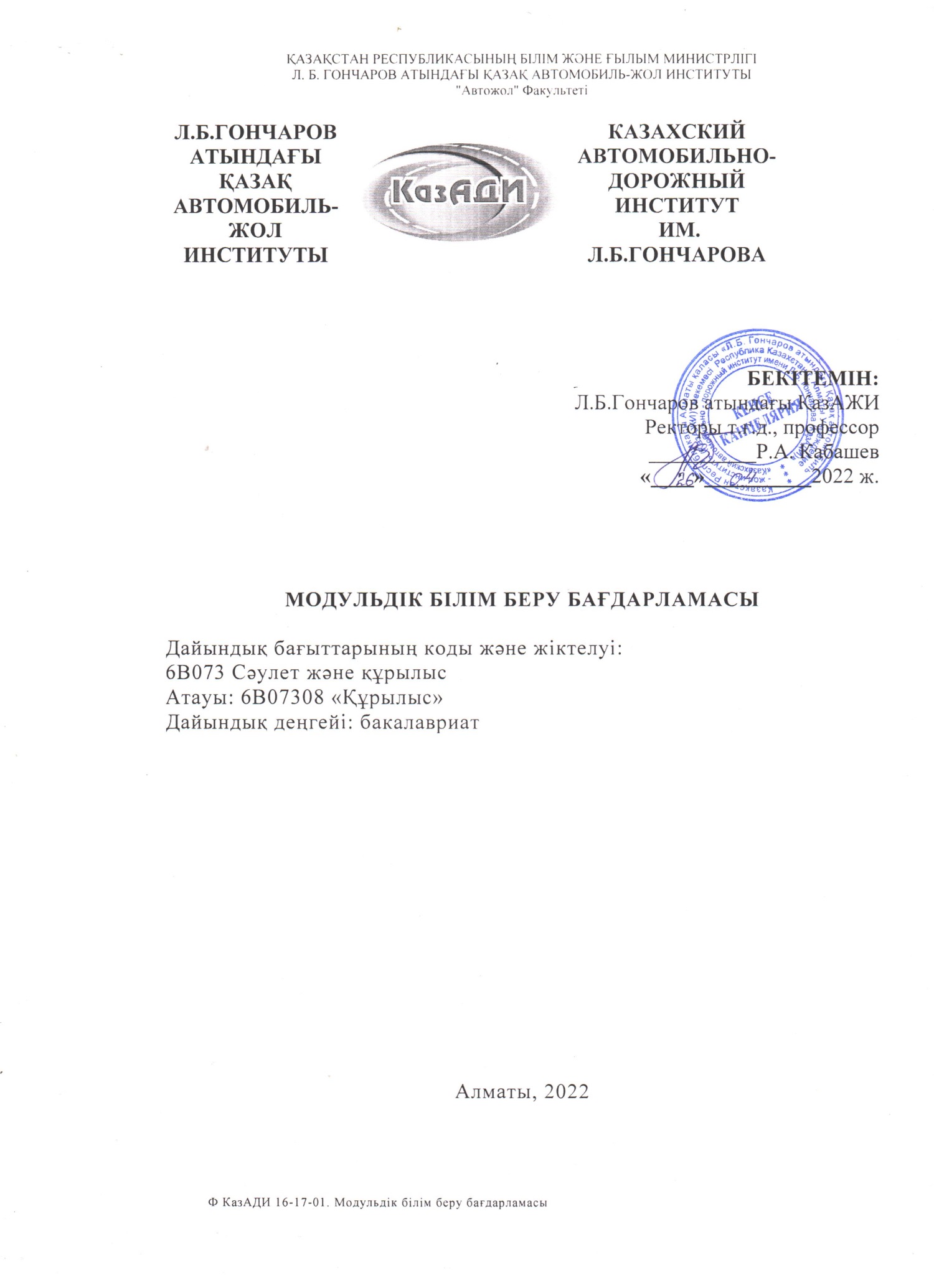 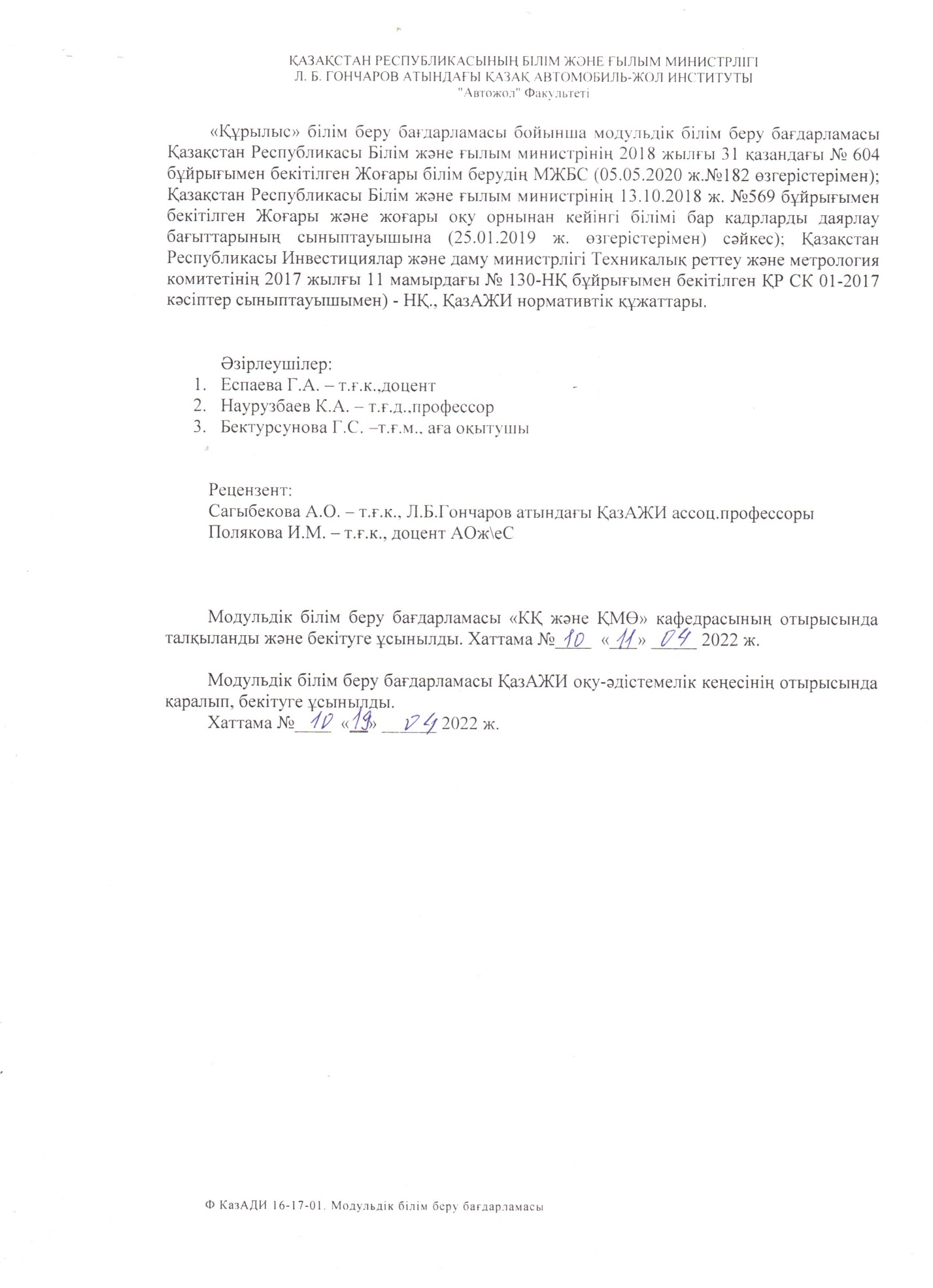 Мазмұны1.Білім беру бағдарламасының паспорты ....................................................      41.1 түсіндірме жазба.................................................................. ……                   41.2 терминдер мен анықтамалар...............................................................            52. Білім беру бағдарламасының сипаттамасы...................................................  63. Білім беру бағдарламасы бойынша оқыту нәтижелерін салыстыру матрицасыжалпы қалыптасатын құзыреттіліктермен.............................. ..............            124. Құзыреттілік картасы..........................................................................             135. Оқу модулінің картасы......................................................................               236. Білім беру бағдарламасының пәндері туралы мәліметтер………………    25БІЛІМ БЕРУ БАҒДАРЛАМАСЫНЫҢ ПАСПОРТЫТүсіндірме жазба  Білім мен кәсіби машық-заманауи білім беру жүйесінің негізгі бағдарлары. «Қазақстан – 2050» жаңа бағытын ескере отырып, қазіргі заманғы жоғары оқу орны инженерлік білім беру мен қазіргі заманғы техникалық мамандықтар жүйесін дамытуды қамтамасыз етуге тиіс. Жоғары білім, ең алдымен, ұлттық экономиканың мамандарға деген ағымдағы және перспективалық қажеттіліктерін барынша қанағаттандыруға бағытталуы керек.Білім беру бағдарламасы келесі нормативтік құжаттарға сәйкес әзірленген:1. Қазақстан Республикасы Президентінің 15.02 №636 Жарлығымен бекітілген Қазақстан Республикасының 2025 жылға дейінгі Стратегиялық даму жоспары. 2018 ж;2. «Білім туралы» 27.07.2007 ж. №319-111 ҚР Заңы 11.07.2017 ж. (04.07. жағдай бойынша өзгерістер мен толықтырулармен. 2018ж.№171-VI.)3. ҚР Президентінің 27.12.2019 ж. № 988 Жарлығымен бекітілген ҚР білім беруді және ғылымды дамытудың 2020-2025 жылдарға арналған мемлекеттік бағдарламасы;4. ҚР БҒМ министрінің 20.04.2011 ж. № 152 бұйрығымен бекітілген Кредиттік оқыту технологиясы бойынша оқу процесін ұйымдастыру қағидалары (12.10.2018 ж. № 563 өзгерістер мен толықтырулармен).);5. Қазақстан Республикасы Білім және ғылым министрінің 2018 жылғы 31 қазандағы № 604 бұйрығымен бекітілген (05.05.2020 ж. №182 өзгерістерімен) жоғары білім берудің мемлекеттік жалпыға міндетті стандарты Қазақстан Республикасының Әділет министрлігінде 2018 жылғы 1 қарашада № 17669 болып тіркелді.6. ҚазАЖИ нормативтік-құқықтық құжаттары.Білім беру бағдарламасы Қазақстан Республикасы Білім және ғылым министрлігінің Білім және ғылым саласындағы бақылау комитеті берген 2019 жылғы 11 қазандағы kz59laa00017181 лицензиясы негізінде жүзеге асырылады.6В07308 «Құрылыс» білім беру бағдарламасы «техника және технология бакалавры» академиялық дәрежесін бере отырып, 6В07308 «Құрылыс» білім беру бағдарламасы бойынша кемінде 4 жыл нормативтік оқу мерзімімен мамандарды даярлауға бағытталған.6В07308 «Құрылыс» білім беру бағдарламасын күндізгі оқу нысанында меңгерудің және біліктілікті берудің нормативтік мерзімдері мынадай: жалпы орта білім беру базасында – 4 жыл; Техникалық және кәсіптік білім беру базасында – 3 жыл, жоғары білім беру базасында-2 жыл.Білім беру бағдарламасының миссиясы Болон процесінің қағидаттарын және қазіргі заманғы сапа стандарттарын іске асыру арқылы жоғары білім беру саласында жоғары сапалы білім беру қызметтерін ұсынуға, «Құрылыс» білім беру бағдарламасы бойынша кадрлар даярлау жөніндегі ұлттық кеңістіктегі көшбасшылыққа қол жеткізу болып табылады.Білім беру бағдарламасының міндеті – тез өзгеретін әлеуметтік-экономикалық жағдайларға тез бейімделуге қабілетті Қазақстан Республикасы экономикасының құрылыс, Мұнай, газ және көлік секторының жоғары білікті құзыретті мамандарын даярлау.1.2 Терминдер мен анықтамаларОсы білім беру бағдарламасында «Білім туралы» ҚР Заңына сәйкес терминдер мен анықтамалар, сондай-ақ Қазақ автомобиль-жол институты қабылдаған терминдер пайдаланылады.Л. Б. Гончаров атындағы (ҚазАЖИ):Бакалавр – жоғары білімнің тиісті білім беру бағдарламаларын меңгерген тұлғаларға берілетін академиялық дәреже.Кәсіби қызмет түрі – оны өзгерту, қайта құру мақсатында кәсіби қызмет объектілеріне әсер ету әдістері, тәсілдері, тәсілдері, сипаты.Дублин дескрипторы – жоғары білім біліктілігінің Еуропалық шеңбері. Әр түрлі біліктілік деңгейлері үшін оқыту нәтижелерін жалпыланған түрде сипаттайды. Дескрипторлар жүйесі инвариантты, яғни белгілі бір білім беру мәнмәтініне байланысты емес, бұл біліктіліктерді сәйкестендіруді жеңілдетеді. Дублин дескрипторлары жоғары білім берудің әр циклінде оқу нәтижелерін бағалауға келісілген талаптарды ұсынады және оларды ұлттық жоғары білім беру жүйелерінде егжей-тегжейлі қолдануға болады.Сынақ бірлігі (кредит) –білім беру бағдарламасының еңбек сыйымдылығының өлшемі.Құзыреттілік – белгілі бір салада табысты қызмет ету үшін білімді, дағдыларды және жеке қасиеттерді қолдану мүмкіндігі.Модуль – тәрбиенің белгіленген мақсаттары мен нәтижелеріне қатысты белгілі бір логикалық аяқталуы бар, оқытылған оқу пәні (курсы) немесе оқу пәндері (курстары) бөліктерінің жиынтығыия.Даярлау бағыты - тиісті кәсіптік сала үшін мамандар даярлауға бағытталған әртүрлі деңгейдегі білім беру бағдарламаларының жиынтығы.Кәсіби қызмет саласы – олардың ғылыми, әлеуметтік, экономикалық, өндірістік көрінісіндегі кәсіби қызмет объектілерінің жиынтығы.Кәсіби қызметтің объектісі – әсер етуге бағытталған жүйелер, заттар, құбылыстар, процестер.Оқыту нәтижелері – меңгерілген білім, білік және игерілген құзыреттілік.ҚазАЖИ – жоғары оқу орны:- дайындық бағыттарының кең спектрі бойынша жоғары және жоғары оқу орнынан кейінгі кәсіптік білім беру бағдарламаларын жүзеге асырады;;- ғылымдардың кең спектрі бойынша іргелі және қолданбалы ғылыми зерттеулерді орындайды.2. БІЛІМ БЕРУ БАҒДАРЛАМАСЫНЫҢ СИПАТТАМАСЫ3. Білім беру бағдарламасы бойынша оқыту нәтижелерінің арақатынасы матрицасы қалыптасатын құзыреттермен тұтастай алғанда4. ҚҰЗЫРЕТТІЛІК КАРТАСЫ5. ОҚУ МОДУЛІНІҢ КАРТАСЫ6. БІЛІМ БЕРУ БАҒДАРЛАМАСЫНЫҢ ПӘНДЕРІ ТУРАЛЫ МӘЛІМЕТТЕРБілім беру бағдарламасының мақсатыТез өзгеретін әлеуметтік-экономикалық жағдайларға тез бейімделуге қабілетті Қазақстан Республикасы экономикасының Құрылыс және инженерлік секторының жоғары білікті білікті мамандарын даярлауБілім беру бағдарламасы бойынша кадрлар даярлау бағытының картасыБілім беру бағдарламасы бойынша кадрлар даярлау бағытының картасыБілім беру саласының коды және сыныптамасы6В07- Инженерлік, өңдеу және құрылыс салаларыДайындық бағыттарының коды және жіктелуі6В073 Сәулет және құрылысБілім беру бағдарламасының коды және атауы6В07308 - ҚұрылысыТүлектің біліктілік сипаттамасыТүлектің біліктілік сипаттамасыАкадемиялық дәрежесі6В07308 «Құрылыс» білім беру бағдарламасы бойынша техника және технология бакалаврыМамандық лауазымдарының тізбесі«Құрылыс» білім беру бағдарламасының түлектері келесі лауазымдарда жұмыс істей алады:- бригадир;- прораб, шеберлер;- маман (жетекші және бас маман););- инженерлер (I, II, III санаттар бойынша, жетекші және бас инженер);- учаске (база, цех, бөлім) бастығы);- шеберхана (зертхана, қойма) меңгерушісі);- сарапшы (көлік құрылыстарын жобалау, салу және күтіп-ұстау жөніндегі);- менеджер, маркетолог (Көлік құрылысы бойынша);- іздестіру, жобалау, конструкторлық және өндірістік ұйымдардың (кәсіпорындардың) басшы, ғылыми және техникалық қызметкерлері.Кәсіби қызмет саласыҚұрылыс, машина жасау, химия, тау-кен өндіру, мұнай, газ, өнеркәсіп және экономиканың басқа да салалары.Кәсіби қызмет объектісі«Құрылыс» мамандығы бойынша бакалаврдың кәсіби қызметінің объектілері: құрылыс-монтаждау басқармалары мен ұйымдары, құрылыс бұйымдарын өндіру зауыттары, коммуналдық шаруашылық кәсіпорындары, құрылыс техникасы мен жабдықтарын пайдалану және жөндеу кәсіпорындары, құрылыс бойынша акционерлік бірлестіктер болып табылады.Кәсіби қызметтің функцияларыБакалавр келесі функцияларды орындауға дайын болуы керек:- геодезиялық, геологиялық, гидрологиялық және гидрометриялық жұмыстар жүргізу;- жобалау-іздестіру жұмыстарын орындау;- құрылыс-монтаж жұмыстарын жүргізу- ғимараттар мен техникалық жабдықтарды пайдалану бойынша жұмыстарды ұйымдастыру және жүргізу;жетекші мамандардың басшылығымен ғылыми-зерттеу ұйымдарында жұмыстар жүргізу- құрылыс өндірісін ұйымдастыру, жоспарлау және басқару.Кәсіби қызмет түрлеріБакалавр кәсіби қызметтің келесі түрлерін орындай алады:- есептік-жобалық және техникалық-экономикалық;- ұйымдастыру-басқару;- өндірістік-технологиялық және пайдалану;- ғылыми, эксперименттік-зерттеу;- құқықтық, сараптамалық және консультациялық;- білім беру (педагогикалық);Есептеу-жобалау және техникалық-экономикалық қызмет:- ғимараттар мен құрылыстардың конструкциялық элементтерінің тиісті есептеулерін жүргізу;-Жаңа объектілерді салу, жөндеу, ағымдағы күтіп ұстау және қолданыстағы объектілерді реконструкциялау жобаларын жасау және техникалық-экономикалық негіздеу.Ұйымдастыру-басқару қызметі:.- орындаушылардың еңбек ұжымының жұмысын қажетті жағдайларды жасай отырып ұйымдастыру, өндірісті Еңбек және материалдық ресурстармен жарақтандыру( қамтамасыз ету), өндірістің әртүрлі жағдайларында оңтайлы басқарушылық шешімдер қабылдау;- штаттық кесте, жалақы, әртүрлі жұмыс түрлерін орындаудың құны мен сапасы, тіршілік қауіпсіздігін қамтамасыз ету, Еңбекті қорғау және өндірістік аумақтарда экологиялық қауіпсіздікті сақтау бойынша еңбек даулары туындаған кезде оңтайлы шешімдерді табу;- құрылыс-жөндеу өндірісі өнімдерінің сапасын қамтамасыз ету үшін өндірістік және өндірістік емес шығындарды бағалау;- Көлік құрылысында техникалық бақылау мен сапаны басқаруды жүзеге асыру.Өндірістік-технологиялық және пайдалану қызметі:- өндірістік процесте кездесетін технологиялық міндеттерді жоспарлау және шешу;- материалдар мен шикізатты, жабдықтарды, техниканы, заманауи компьютерлік бағдарламаларды есептеу және технологиялық процестердің параметрлерін жобалауды тиімді пайдалану;- шикізаттың кіріс сапасын бақылауды, жартылай фабрикаттар мен технологиялық процестердің параметрлерін, дайын өнімнің сапасын өндірістік бақылауды ұйымдастыру және тиімді жүзеге асыру;-көлік-коммуникация және мұнай-газ кешендерінің ғимараттары мен құрылыстарын инженерлік-техникалық пайдалану.Ғылыми, эксперименттік-зерттеу қызметі:-көліктік-коммуникациялық және мұнай-газ кешендерінің объектілерін зерттеу кезінде іргелі және қолданбалы ғылыми зерттеулерді жүзеге асыру;- өндірістің жаңа технологияларын құру;- тәжірибелік-конструкторлық әзірлемелерді орындау;- қазіргі заманғы әдістер мен тәсілдерді пайдалана отырып, қызмет объектілерінің жай-күйі мен серпініне талдау жүргізу;-көлік-коммуникация және мұнай-газ кешендері объектілерінде ғылыми негізделген эксперименттік зерттеулер жүргізу;- материалдар мен өнімдердің стандартты және сертификаттық сынақтарын өткізу;- негізгі өлшеу құралдарын, реагенттерді, көмірсутек шикізатын және соңғы өнімдерді метрологиялық тексеруді жүзеге асыру.Құқықтық, сараптамалық және консультациялық қызмет:- азаматтық, қаржылық, коммерциялық және құқықтың басқа да салалары бойынша базалық білімді меңгеру;- қолданыстағы заңнаманы бағдарлай білу және практикалық қызметте жеке құқықтық нормаларды қолдану мүмкіндігі;- әртүрлі өндірістік жағдайларда сараптама жүргізу және консультациялық көмек көрсету.Құзыреттер тізіміКК1:Мемлекеттің тарихи дамуының негізгі кезеңдері мен заңдылықтары туралы білімдерді меңгеру, белсенді азаматтық ұстанымды, патриотизмді, Қазақстан халықтарының мәдениеті мен дәстүрлеріне құрмет пен төзімділік көрсетуКК2:Тұлғааралық және мәдениетаралық және кәсіби өзара іс-қимыл міндеттерін шешу үшін қазақ,орыс және шет тілдерін грамматикалық білім жүйесі негізінде тілдік және тілдік құралдарды пайдалануды жүзеге асыруКК3: Өзінің адамгершілік және азаматтық ұстанымын жасау. Кәсіби этика талаптарын білу және осы талаптарға сәйкес командада жұмыс істеуге дайын болу стандартты жағдайларда шешімдерді табуКК4:  Жинақталған тәжірибені сыни тұрғыдан қайта ойлай білу, қажет болған жағдайда өзінің кәсіби қызметінің түрі мен сипатын өзгертуКК5:Кәсіби қызметті жүзеге асыру үшін қажетті жаңа білім мен іскерлікті меңгеру, қойылған міндеттерді орындауға Жоғары уәждемесі болу, біліктілікті арттыру мен кәсіби өсуді өздігінен дамытуға ұмтылуКК6:  ғылыми зерттеулер мен жобалық қызметті жүзеге асыру ,нақты ғылымды зерттеудің ғылыми әдістері мен тәсілдерін пайдалануКК7:  Жазбаша және ауызша сөйлеу мәдениетін, өз ұстанымын дәлелдей және баяндай білуді көрсету.КК8: Алған теориялық және практикалық білімдерін кәсіби қызметте шығармашылықпен қолдана аладыКК9: Тиісті салада күтілетін нәтижелер алу үшін кәсіпкерлік қызмет ,өндірісті және бизнесті басқару негіздерін білуБК10 КК10:  Қойылған міндеттерді шешу үшін болжанған салада іскерлік және инновациялық белсенділік танытуға қабілеттіКК11:  Математика, физика, инженерлік графиканың негізгі бөлімдерін білу; Кәсіби пәндерді оқыту үшін қажетті базалық білімі болуКК12:  Мұнай станцияларының қабылдау құрал- жабықтарын және жөндеу диагностикасын зерттеу, құбырөткізгіштерді сынау құжаттарын құру және қалыптастыру  КК13:  Резервуарлық парктің технологиялық құбырөткізгіштеріннің техникалық пайдалануы, инженерлік- техникалық қамтамасыздандыру, сонымен қатар ақаулықтарды жою түрлерінің әдістерін білу және қолдану.КК14: Жинақталған тәжірибені сын тұрғысынан қайта ойлауға, қажет болған жағдайда өзінің кәсіби қызметінің бейінін өзгертуге, өзінің болашақ мамандығының әлеуметтік маңыздылығын сезінуге, кәсіби қызметті орындауға Жоғары уәждемеге ие болуға қабілетті болу  КК15:  Газмұнайқұбырөткізгішінің құрылысын салу, пайдалану, жөндеуді модернизациялау саласында тиімді шешімдерді қабылдау қабілеттілігі, сонымен қатар ұзақ мерзімді, қысқа мерзімді жоспарлау ( құны, сапасы, қауіпсіздігі және орындалу мерзімі) талаптарын табу әдістерін меңгеруКК16: Магистральды құбырөткізгітерін және мұнай айдау станцияларын технологиялық пайдалану тәртібін үйрену және талдау..КК17:  Мұнай және газды тасымалдаудағы жобалық- сметалық құжаттарды өңдеуге  дайын болу. КК18:  Резервуарлар және олардың құрал – жабдықтарын есептеу- жобалау  және құрылымдық есептерін орындауды білу КК19: Резервуар және олардың құрал жабдықтарының жұмыс динамикасын және технико- экономикалық  талдау әдістерін қазіргі таңдағы амалдармен қарастыру. КК 20 құрылыс саласындағы ҚНжЕ, ЕУРОКОДТЫ пайдалануға дайындықКК 21 жобалаудағы ақпараттық компьютерлік технологияларды (АКТ), анықтамалық-нормативтік әдебиеттерді меңгеруКК22 ғимараттар мен құрылыстарды салу кезінде құрылыс техникасын пайдалана отырып, Құрылыс және дәнекерлеу жұмыстарын жүргізудің заманауи әдістері мен тәсілдерін меңгеруКК 23 жобалау сатысында және жобаны іске асыру сатысында технологиялық шешімдерді құжаттау әдістемесін пайдалануға дайындықКК 24 құрылыс өндірісін жобалау әдістерін дұрыс таңдау және іс жүзінде қолдану мүмкіндігіКК 25 ғимараттар мен құрылыстарды, әртүрлі құрылымдық жүйелерді геотехникалық әсерлерге есептеу және жобалау теориясын, Геотехника саласында теориялық және эксперименттік ғылыми зерттеулер жүргізу қабілетін иеленуКК 26 қауіпті геотехникалық процестері бар аудандарда салынатын ғимараттар мен құрылыстардың элементтері мен конструкцияларының қауіпсіздігі мен сенімділігін бағалау қабілетіКК 27 ғимараттар мен құрылыстарды қайта құру мен жөндеудің, сондай-ақ оларды сынаудың ең тиімді әдісін анықтау, қайта құру процестерін механикаландыру құралдарын таңдау кезінде, Жөндеу жұмыстарының жекелеген түрлерін технологиялық жобалау әдістемесін білу.КК 28 жөндеу-құрылыс жұмыстары мен қайта жаңарту процестеріне арналған технологиялық карталарды әзірлеу қабілетіКК 29 ҚНжЕ және еуропалық нормалар бойынша негіздер мен іргетастарды есептеу және жобалау әдістерін меңгеруОқыту нәтижелеріОсы бағдарламаны табысты аяқтағаннан кейін білім алушы:ON1- Ғылыми жаратылыстану, әлеуметтік-гуманитарлық және экономикалық пәндер бойынша базалық білімді меңгеру, кең ой-өрісі мен ойлау мәдениеті бар жоғары білімді тұлғаны қалыптастыруға ықпал етедіON2 - Кәсіби қазақ (орыс) және шет тілдерін тұрмыстық және кәсіби қарым-қатынас, іскерлік хат алмасу және іс қағаздарын арнайы кәсіби және ғылыми терминологияны пайдалана отырып жүргізу үшін қажетті көлемде меңгеруON3 - Кәсіби құзыреттілікті меңгеру және өзінің болашақ мамандығының әлеуметтік маңыздылығын түсіну, кәсіби қызметті орындауға Жоғары уәждемені меңгеруON5-   Сапаны басқару саласындағы мемлекеттік және халықаралық стандарттарды және оларға қолданыстағы нормативтік құжаттарды білуON6- Жаңа технологияларды ескере отырып, қазіргі заманғы ақпараттық платформаларда, соның ішінде аралас салаларда модельдеудің және жобалаудың негізгі принциптерін меңгеруON7-  Жобалық, инженерлік және технологиялық шешімдерді талдай білу және оңтайландыра білу, олардың тиімділігіне техникалық-экономикалық баға беруON8 -   Техникалық, қаржылық және адами факторларды ескере отырып, өндірістік қатынастар негіздерін және менеджмент принциптерін білуON9- Заманауи ақпараттық технологиялар арқылы жаңа білім алу және оларды кәсіби қызмет саласында пайдалану қабілетіне ие болуON10 -  Оларды әзірлеу мен іске асырудың барлық кезеңдерінде пәнаралық жобаларды орындау кезінде командада жұмыс істеу дағдыларына ие болуON11 -  Жаһандық интернационалдық еңбек нарығының талаптарына сәйкес болу және қазіргі жағдайда әлеуметтік, экономикалық, кәсіби рөлдер мен ұтқырлықты ауыстыруға дайын болуON12- Кәсіби қызметінің барлық кезеңі ішінде өзін-өзі жетілдіру және біліктілігін арттыру қабілетін көрсету, ғылыми, техникалық және әлеуметтік құзыреттерді, халықаралық және мәдениетаралық өзара іс-қимыл тәжірибесін алуON1ON2ON3ON4ON5ON6ON7ON8ON9ON10ON11ON12КК1++КК2++КК3+++КК4+++КК5+++КК6+++КК7+++КК8+++КК9+++КК10+++КК11+++КК12+++КК13+++КК14+++КК15++++КК16+++КК17+++КК18+++КК19+++КК20++КК21++++++==КК22++++КК23++++++КК24++++КК25++++КК26++++КК27+++КК28+++КК29+++++Жалпы білім беру құзыреттеріОқу нәтижесіОК1: мемлекеттің тарихи дамуының негізгі кезеңдері мен заңдылықтары туралы білімді меңгеру, белсенді азаматтық ұстаным, патриотизм, Қазақстан халықтарының мәдениеті мен дәстүрлеріне құрмет пен төзімділік танытуБілу: ежелгі дәуірден бүгінгі күнге дейін Қазақстан аумағында орын алған тарихи оқиғалар, құбылыстар, фактілер, процестер; адамзат тарихындағы көшпелі өркениеттің рөлі; Қазақстан халықтарының дәстүрлері мен мәдениеті.Меңгеру:Қазақстан халықтарының, әлемнің басқа халықтарының дәстүрлері мен мәдениетін, адам мен азаматтың құқықтары мен бостандықтарын, Қазақстанның құқықтық жүйесі мен заңнамасының негіздерін құрметтей алады, мәдениет феноменін, оның адам өміріндегі рөлін түсіндіре алады.Дағдылары болуы керек: қазіргі қоғамның мәдени ортасында бағдарлану.ОК2: тұлғааралық және мәдениетаралық және кәсіби өзара іс-қимыл мәселелерін шешу үшін қазақ, орыс және шет тілдерін грамматикалық білу жүйесі негізінде тілдік және сөйлеу құралдарын пайдалануды жүзеге асыруБілу: қазақ, орыс және шет тілдерін грамматикалық білу жүйесі негізінде тілдік және сөйлеу құралдарын пайдалану; көп мәдениетті, полиэтиленді және көпконфессиялы қоғамда сындарлы диалог, қарым-қатынас құра білу, ынтымақтастыққа қабілетті болу;пәндік аймақтың тілін дұрыс қолдана білу, тұжырымды қатаң дәлелдеу, нәтижені тұжырымдау.Меңгеру: тілдің ауызша және жазбаша формаларындағы функционалдық стильдерінің жанрлық әртүрлілігі; осы құралдарды жағдайға, функционалдық стильге және сөйлеу жанрына сәйкес жүйелеуге қабілетті..ОК3: Жеке адамгершілік және азаматтық ұстанымды дамыту. Кәсіби этика талаптарын білу және осы топтық жұмыс талаптарына сәйкес әрекет етуге дайын болу стандартты жағдайларда шешім табуБілу: мемлекеттің әлеуметтік саясатын ескере отырып, адамның адаммен, қоғаммен, қоршаған ортамен қарым-қатынасын реттейтін этикалық және құқықтық нормаларды, гуманизм, демократия принциптерін.Меңгеру:әлеуметтік және этикалық жауапкершілік қағидаттарын сақтай отырып, стандартты емес жағдайларда талдау және шешім қабылдау; ымыраға келу, өз пікірін ұжымның пікірімен байланыстыру; ұжымда, отбасында, қоғамда, әлемде өмір сүру, басқа адамды қабылдау мен түсінуге, оған құндылық ретінде қарауға тәрбиелеу; әлемдегі өзара тәуелділікті түсіну сезімін, коммуникативтілікті дамыту.Дағдылары болуы керек:: маңызды әлеуметтік-этикалық проблемаларды талдау әдістерін; қарым-қатынастың зияткерлік саласына қабілеті бар, жаңсақ пікірге, оның ішінде шовинистік сипатқа бейім емес; таратылатын ақпараттың дұрыстығы үшін жеке жауапкершілікке ие.ОК4: Жинақталған тәжірибені сыни тұрғыдан қайта пайымдай білу, қажет болған жағдайда өзінің кәсіби қызметінің түрі мен сипатын өзгертуБілу: ғылыми қызметтің әртүрлі салаларындағы операцияларды басқарудың заманауи әдістері мен принциптері..  Меңгеру: инновациялық идеялар мен оларды іске асырудың стандартты емес тәсілдерін ұсынуМеңгеру (дағдылар): аналитикалық жұмыстар мен ғылыми зерттеулер үшін әдістерді және арнайы құралдарды меңгереді (дағдылар)ОК5: Кәсіби қызметті жүзеге асыру үшін қажетті жаңа білім мен дағдыларды игеру дағдыларын меңгеру, қойылған міндеттерді орындауға Жоғары уәждемеге ие болу, біліктілікті арттыруға және кәсіби қызметтің өсуіне өзін-өзі дамытуға ұмтылуБілу: кәсіби ұжымның жұмыс істеу принциптерін, корпоративтік нормалар мен стандарттардың рөлін түсінеді.Меңгеру: стандартты емес жағдайлар немесе дұрыс емес әрекеттер туындаған жағдайда дұрыс шешім қабылдау.Дағдылары болуы керек:этикалық және құқықтық мінез-құлық нормаларын, жағымсыз салдарларды болдырмайтын стандартты емес жағдайларда шешім қабылдау әдістерін меңгергенОК6: ғылыми зерттеулерді және жобалық қызметті жүзеге асыру ,нақты ғылымды зерттеудің ғылыми әдістері мен тәсілдерін пайдалануБілу:ғылыми таным мен ғылыми шығармашылықтың әдіснамалық негіздері.Меңгеру: шығармашылық зерттеу қызметінде ғылыми таным әдістерін қолдану: эмпирикалық зерттеу әдістері, теориялық таным әдістері, жалпы ғылыми логикалық әдістер мен тәсілдер.Дағдылары болуы керек: басқару шешімдерін дұрыс қабылдау үшін статистикалық модельдеуді қолдана отырып, сапалы болжамдарды құру дағдылары.ОК7: Жазбаша және ауызша сөйлеу мәдениетін, өз ұстанымын дәлелдеу және білдіру қабілетін көрсету.Білу: кәсіби қызмет процесінде туындайтын мүмкін стандартты емес жағдайлар; тұлғааралық қарым-қатынас және топта жұмыс істеу технологиялары, топтық әзірлеудегі жұмысты басқару.Меңгеру:  :  кәсіби қызмет процесінде туындайтын стандартты емес жағдайларда әрекет ету; кәсіби міндеттерге қол жеткізу үшін әріптестермен және әріптестермен кооперация жасау; ұжымда және командада жұмыс істеу, әріптестермен, басшылықпен, тұтынушылармен тиімді қарым-қатынас жасау.Дағдылары болуы керек: кәсіби қызмет процесінде туындайтын стандартты емес жағдайларда жұмыс әдістері мен тәсілдерін меңгеру; адамдарды (орындаушыларды) басқару дағдыларын және іскерлік процестерді меңгеру.Базалық құзыреттерОқу нәтижесіБК8: Алған теориялық және практикалық білімдерін кәсіби қызметте шығармашылықпен қолдана аладыБілу: табысты жеке және кәсіби дамуға және өсуге кедергі келтіретін кемшіліктерді жою жолдары мен құралдары.Меңгеру: өзін-өзі тану материалдарын және оқу және болашақ кәсіби қызмет талаптарын талдау негізінде өз мүмкіндіктерін бағалау.Дағдылары болуы керек: алған білімдерін тәжірибеде қолдана білу.БК9: тиісті салада күтілетін нәтижелерге қол жеткізу үшін кәсіпкерлік қызметтің, өндірісті және бизнесті басқарудың негіздерін білуБілу:жаңа экономикалық зерттеулердің негізгі нәтижелері; экономикалық зерттеу әдістерінің негізгі топтары және оларды нақты зерттеуде қолдану ерекшеліктері; Қоғамның экономикалық проблемаларының әлеуметтік салдары; экономиканың жетістіктерін кәсіби қызметке енгізу жолдары; еңбекті ғылыми ұйымдастырудың негізгі ережелері мен нормалары.Меңгеру: үздік түпкілікті нәтижеге қол жеткізу үшін қойылған экономикалық міндеттерді шешудің дұрыс стратегиясын әзірлеу; қойылған міндеттерді шешу әдістерін таңдау бойынша өз ұстанымын білдіру және негіздеу; мазмұнды экономикалық міндеттерді шешу үшін қазіргі заманғы математикалық құралдарды қолдану; әлеуметтік-экономикалық процестер мен құбылыстар туралы отандық және шетелдік статистиканың деректерін талдау.Дағдылары болуы керек: кәсіби қызмет объектілерінің қызметін сипаттайтын экономикалық және әлеуметтік-экономикалық көрсеткіштерді есептеу үшін қажетті экономикалық деректерді жинаудың, өңдеудің және талдаудың қазіргі заманғы әдістерін пайдалану; кәсіби қызмет объектілерінде талдау нәтижелерін қолдану; әлеуметтік-экономикалық процестер мен құбылыстар туралы отандық және шетелдік статистика деректерін талдау, әлеуметтік-экономикалық көрсеткіштердің өзгеру үрдістерін анықтау.БК10: Қойылған міндеттерді шешу үшін көзделген салада іскерлік және инновациялық белсенділік танытуға қабілеттіБілу: ғылыми қызметтің әртүрлі салаларындағы операцияларды басқарудың заманауи әдістері мен принциптері.  Меңгеру: инновациялық идеялар мен оларды іске асырудың стандартты емес тәсілдерін ұсынуДағдылары болуы керек: талдау жұмысы мен ғылыми зерттеулерге арналған әдістермен және мамандандырылған құралдарменБК11: Математиканың, физиканың, инженерлік графиканың негізгі бөлімдерін білу; Кәсіптік пәндерді оқу үшін қажетті базалық білімі болуыБілу: Кәсіби саладағы терминдер мен жіктелімдер, физика, математика, инженерлік графика бөлімдерін пайдалана отырып, кәсіби міндеттерді шешудегі ережелер мен көрсеткіштер, қауіпсіздік техникасына қойылатын талаптар;Меңгеру: азаматтық және өнеркәсіптік мақсаттағы ғимараттар мен құрылыстардың тұрақты жұмыс істеуінің техникалық міндеттерін, сондай-ақ кәсіби қызметтің мәселелері мен міндеттерін шешу саласындағы базалық білімді дербес іс жүзінде қолдануДағдылары болуы керек:: математика, физика, инженерлік графика және базалық пәндердің негізгі бөлімдерін ескере отырып, білімнің кәсіби пәндерін оқу үшін қажетті базалық білімді қолдану және есептерді өз бетінше шешу дағдылары.БК12: Кәсіби салада білім мен түсініктерді көрсетуге қабілетті болуБілу: кәсіби саладағы негізгі ұғымдар, терминдер мен жіктелімдер, кәсіби міндеттерді шешудегі ережелер мен көрсеткіштерМеңгеру: алынған білімді кәсіби тәжірибеде, тұрғын үй, азаматтық және өнеркәсіптік мақсаттағы ғимараттар мен құрылыстарды жобалау мен салу, қайта құру кезінде тиісті деңгейде қолдануДағдылары болуы керек: Міндеттерді өз бетінше шешу және одан әрі кәсіби өсу үшін қажетті кәсіби салада алынған білімді қолдану дағдыларыБК13: Оның элементтері арасындағы байланыс және зерттеу саласындағы жалпы құрылымды меңгеру, құрылыс материалдары, бұйымдары мен құрастырмалары өндірісінің технологиялық процестерін жетілдіру және игеру технологиясын, әдістерін меңгеруБілу: технология саласындағы жалпы құрылымдар, материалдардың сапасын бақылау және материалдардың мәлімделген сапа сертификаттарына сәйкестігін тексеру әдістемесі; бұйымдардың нақты түрлерін дайындау үшін материалдардың қажеттілігін есептеу әдістемесі; материалдың құрамының, құрылымының және қасиеттерінің өзара байланысы, сапа көрсеткіштерін бағалау қағидаттары;Меңгеру:: құрылыс материалдарын, бұйымдары мен конструкцияларын өндірудің технологиялық процестерін жетілдіру және игеру әдістерімен жұмыс істеу; пайдаланудың берілген шарттарында жұмыс істейтін конструкциялар үшін тиісті материалды таңдау және стандартты әдістемелер бойынша құрылыс материалдарын сынауды жүргізу.Дағдылары болуы керек: құрылыс материалдары, бұйымдары мен құрастырмалары өндірісінің технологиялық процестерін жетілдіру және игеру технологиясын, әдістерін меңгеруБК14: Жобалау әдістерін және ғимараттар мен құрылыстардың инженерлік жүйелерін жобалаудың негізгі міндеттерін айқындау қабілетін меңгеруБілу: қолайлы өмір сүру жағдайларын жасаудағы сумен жабдықтау мен кәріздің инженерлік жүйелерінің маңызы; ақпаратты жалпылау, талдау, қабылдау, мақсат қою және оған қол жеткізу жолдарын таңдау қабілеті; сумен жабдықтау мен кәріздің инженерлік жүйелерін есептеудің теориялық негіздері, Ғимараттар мен құрылыстардың инженерлік жүйелерін жобалаудың негізгі міндеттерін жобалау және айқындау әдістемесіМеңгеру:: қазіргі заманғы құрылыс ғимараттары мен құрылыстарының сәулеттік-құрылыстық және орналасу шешімдерін жасау; жобаланатын ғимарат пен оның инженерлік жүйелерінің неғұрлым үнемді конструктивтік шешімін таңдау; су құбыры мен кәріздің инженерлік желілерін есептеу және қажетті жабдықтарды таңдау;Дағдылары болуы керек: нақты кәсіби мәселелер бойынша пайымдаулар шығаруға, идеяларды бағалауға және қорытындыларды тұжырымдауға шешімдерді өз бетінше қабылдау; сумен жабдықтау және кәріз жүйелерін жобалау мен реконструкциялауда озық жетістіктер мен жаңа технологияларды пайдалануБК15: Ақпаратты жинақтауға, талдауға, қабылдауға, мақсат қоюға және оған қол жеткізу жолдарын таңдауға қабілетті болуы; жолдарды пайдалану және жөндеу (көлік түрлері бойынша) саласындағы аргументтерді тұжырымдай алады және проблемаларды шеше алады, Әлеуметтік, этикалық және ғылыми пайымдауларды ескере отырып пайымдау қалыптастыру үшін ақпаратты жинауды және түсіндіруді жүзеге асыра аладыБілу: Кәсіби саладағы негізгі ұғымдар, терминдер мен жіктелімдер, кәсіби міндеттерді шешудегі ережелер мен көрсеткіштерМеңгеру: алынған білімді кәсіби практикада, тұрғын үй, азаматтық және өнеркәсіптік мақсаттағы ғимараттар мен құрылыстарды жобалау мен салуда, қайта құруда тиісті деңгейде қолдану, Әлеуметтік, этикалық және ғылыми көзқарастарды ескере отырып, пайымдауларды қалыптастыру үшін ақпарат жинау мен түсіндіруді жүзеге асыруДағдылары болуы керек: Міндеттерді өз бетінше шешу және алынған білімді одан әрі кәсіби өсу үшін қажетті кәсіби салада қолдану дағдылары; әлеуметтік-тарихи және мәдени құндылықтарда, салт - дәстүрлерде, оларды өзінің кәсіби қызметінде қолдану үшін әлеуметтік, этикалық және ғылыми көзқарастарды ескере отырып, пайымдауларды қалыптастыру үшін ақпаратты жинауды және түсіндіруді өз бетінше жүзеге асыруға қабілеттіБК16: Ақпаратты жалпылау, талдау, қабылдау, мақсат қою және оған жету жолдарын таңдау мүмкіндігіБілу: алынған ақпаратты талдау мен таңдаудың негізгі сәттері, ақпаратты жалпылау, қабылдау, мақсат қою және оған жету жолдарын таңдау,сөйлемдерді, мәтінді (монологты), диалогты құрудың негізгі модельдері;Меңгеру: қарым-қатынастың әртүрлі салаларында коммуникативтік құзыреттілікті іске асыру қабілетіне ие болу; пікірталас жүргізу, пікірталасқа түсу, берілген тақырыпқа сөз сөйлеу дайындау; алынған білімді қолдану негізінде әртүрлі сөйлеу типтерінің мәтіндерін құру;зерттелгеннің шеңберінде іскерлік құжаттаманы жүргізу;Дағдылары болуы керек: ақпаратты талдау және қабылдау, мақсат қоюдың дәйектілігін құру және оған қол жеткізу жолдарын таңдау, мақсатты құру процесінде кәсіби білімді қолдану, дұрыс сөйлеу сөздерін құру үшін тілдік құзыреттілікті қолдануКәсіби құзыреттерОқу нәтижелеріПК17: Құрылыс конструкцияларын есептеу әдістерін меңгеру және нақты тапсырманы шешу мақсатында қолдану; нақты кәсіби мәселелер бойынша пайымдаулар шығару, идеяларды бағалау және қорытындыларды тұжырымдау қабілетіБілу: Құрылыс конструкцияларын есептеу талаптары және оларды нақты міндеттерді шешу мақсатында қолдану; қазіргі заманғы Құрылыста қолданылатын конструкциялық материалдардың: бетонның, арматураның, темірбетонның, конструкциялық болаттар мен алюминий қорытпаларының қасиеттері мен физикалық-механикалық сипаттамалары, Болат прокатының сортаменті, ағаштан және пластикалық массалардан жасалған конструкциялар;Меңгеру: нақты аймақтар үшін нормативтік деректерді қолдану, нақты тапсырмаға нормативтік құжаттар кестесінен қажетті деректерді табу; құрылыс конструкцияларын есептеу әдістемесін қолдану және нақты тапсырманы шешу мақсатында қолдану; нақты кәсіби мәселелер бойынша пайымдаулар шығару, идеяларды бағалау және қорытындыларды тұжырымдау қабілетіДағдылары болуы керек:  Геотехника және тұрғын, азаматтық және өнеркәсіптік мақсаттағы ғимараттар мен құрылыстарды салу саласындағы нормативтік құжаттармен өз бетінше жұмыс істеу дағдылары, тәуекелдер мен төтенше жағдайлар туындаған кезде проблемаларды шешу кезіндегі білім; конструкцияның жекелеген элементтерінің беріктігіне, қаттылығына және орнықтылығына есеп жүргізу; конструкцияның жекелеген элементтерінің бұралуына, қиғаш иілуіне беріктігі мен қаттылығына есеп жүргізу; Орталықтан тыс қысу, созылу; конструкциялық элементтердің көлденең қимасының нысаны мен; құрылыс конструкцияларының негізгі салмақ түсетін июші элементтерінің көтергіш қабілетін тексеруПК18: Құрылыс конструкцияларын есептеу әдістерін меңгеру және оларды нақты міндеттерді шешу мақсатында қолдануБілу: Құрылыс конструкцияларын есептеу талаптары және оларды нақты міндеттерді шешу мақсатында қолдану; қазіргі заманғы Құрылыста қолданылатын конструкциялық материалдардың: бетонның, арматураның, темірбетонның, конструкциялық болаттар мен алюминий қорытпаларының қасиеттері мен физикалық-механикалық сипаттамалары, Болат прокатының сортаменті, ағаштан және пластикалық массалардан жасалған конструкциялар;Меңгеру: нақты аймақтар үшін нормативтік деректерді қолдану, нақты тапсырмаға нормативтік құжаттар кестесінен қажетті деректерді табу; құрылыс конструкцияларын есептеу әдістемесін қолдану және нақты тапсырманы шешу мақсатында қолдану; нақты кәсіби мәселелер бойынша пайымдаулар шығару, идеяларды бағалау және қорытындыларды тұжырымдау қабілетіДағдылары болуы керек:  геотехника және тұрғын, азаматтық және өнеркәсіптік мақсаттағы ғимараттар мен құрылыстарды салу саласындағы нормативтік құжаттармен өз бетінше жұмыс істеу дағдылары, тәуекелдер мен төтенше жағдайлар туындаған кезде проблемаларды шешу кезіндегі білім; конструкцияның жекелеген элементтерінің беріктігіне, қаттылығына және орнықтылығына есеп жүргізу; конструкцияның жекелеген элементтерінің бұралуына, қиғаш иілуіне беріктігі мен қаттылығына есеп жүргізу; Орталықтан тыс қысу, созылу; конструкциялық элементтердің көлденең қимасының нысаны мен; құрылыс конструкцияларының негізгі салмақ түсетін июші элементтерінің көтергіш қабілетін тексеруПК19: Шығармашылық және ғылыми әлеуетті интеграциялау үшін зерттеулердің жай-күйін жүйелі талдау және жобалау мен құрылыс тәжірибесі негізінде ғимараттарды энергия үнемдеуді дамытудың стратегиялық жоспарларын әзірлеу әдістерін меңгеруБілу: қазіргі құрылыста қолданылатын құрылымдық материалдардың қасиеттері мен физика-механикалық сипаттамаларыМеңгеру: шығармашылық және ғылыми әлеуетті интеграциялау үшін зерттеулердің жай-күйін жүйелі талдау және жобалау мен құрылыс тәжірибесі негізінде ғимараттардың энергия үнемдеуін есептеудің талдамалық және жобалау әдістерінің әдістемесін қолдануДағдылары болуы керек: сынақтар болуы керек керек: шығармашылық және ғылыми әлеуетті интеграциялау үшін зерттеулердің жай-күйін жүйелі талдау және жобалау мен құрылыс тәжірибесі негізінде ғимараттарды энергия үнемдеуді дамытудың стратегиялық жоспарларын әзірлеуді зерттеу саласының жалпы құрылымын меңгеру; сыни талдау әдістерін, оны тұжырымдамаларды, идеяларды, теорияларды қалыптастыруда пайдалануды түсіну; ғылыми теорияларды тексеру кезінде пайдаланылатын әртүрлі әдістерді түсіну; жобалау саласындағы ережелер мен стандарттар саласында;ПК20: Құрылыс саласындағы ҚНжЕ, ЕУРОКОДТЫ пайдалануға дайындықБілу: құрылыс саласындағы нормативтік құжаттардың негізгі терминдері мен сыныптамасыМеңгеру: нақты аймақтар үшін нормативтік деректерді қолдану, нақты тапсырмаға нормативтік құжаттар кестесінен қажетті деректерді табу.Дағдылары болуы керек: Геотехника саласындағы міндеттерді шешу және тұрғын, азаматтық және өнеркәсіптік мақсаттағы ғимараттар мен құрылыстарды салу кезінде нормативтік құжаттармен өз бетінше жұмыс істеу дағдылары, құрылыс саласында ҚНжЕ, ЕУРОКОДТЫ қолдана отырып, тәуекелдер мен төтенше жағдайлар туындаған кезде проблемаларды шешу кезінде білім.ПК21: Жобалаудағы ақпараттық компьютерлік технологияларды (АКТ), анықтамалық-нормативтік әдебиеттерді (Бнир, ҚНжЕ, МЕМСТ және т. б.) меңгеру.)Білу: есептеу бағдарламалары жұмысының негізгі принциптері және олардың мүмкіндіктері, оны құру мен пайдаланудың негізгі тәсілдері ; кәсіби есептерді шешу үшін кешенді және аксонометриялық сызбаларда геометриялық есептерді шешудің принциптері мен негізгі тәсілдері;Меңгеру: нақты аймақтар үшін нормативтік деректерді қолдану, нақты тапсырмаға нормативтік құжаттар кестесінен қажетті деректерді табу, Геотехника және құрылыс технологиясы саласындағы жобалау жұмысында алынған білімді, іскерліктер мен дағдыларды пайдалану; нақты тапсырмаға арналған бағдарламалық өнімдерде метрика мен кескіндердің өзара орналасуын анықтаумен байланысты оларға әртүрлі геометриялық құрылыстар мен есептеулерді орындау; сызбада оңтайлы және дәл нәтиже алуды қамтамасыз ететін есептерді шешудің негізгі тәсілдері мен тәсілдерін анықтау.; кәсіби міндеттерді шешу үшін жобалау кезінде графикалық құралдар мен әдістер саласындағы ғылыми жетістіктерді пайдалану;Дағдылары болуы керек: Геотехника және тұрғын, азаматтық және өнеркәсіптік мақсаттағы ғимараттар мен құрылыстарды салу саласындағы нормативтік құжаттармен өз бетінше жұмыс істеу дағдылары, тәуекелдер мен төтенше жағдайлар туындаған кезде проблемаларды шешу кезінде білім; оңтайлы және дәл нәтиже алуды қамтамасыз ететін жобалау саласындағы ақпараттық компьютерлік технологиялар (АКТ); жобалау кезінде графикалық құралдар мен әдістер саласындағы ғылыми жетістіктерді пайдалану;анықтамалық-нормативтік әдебиеттермен, МЕМСТ, ЕСҚД, ЕУРОКОДТАР; кәсіби міндеттерді шешу үшін бағдарламалық өнімдерді пайдалану ерекшелігіне жауап беретін мәселелердегі шығармашылық және ғылыми құзыреттілікпенПК22: Ғимараттар мен құрылыстарды салу кезінде құрылыс техникасын пайдалана отырып, Құрылыс және дәнекерлеу жұмыстарын жүргізудің заманауи әдістері мен тәсілдерін меңгеруБілу: ғимараттар мен құрылыстарды салу кезінде құрылыс техникасын пайдалана отырып, Құрылыс және дәнекерлеу жұмыстарын жүргізудің қазіргі заманғы әдістері мен тәсілдеріМеңгеру: металдарды суық өңдеу кезінде есептеуді жүргізу; металдарды кесу арқылы өңдеу кезінде дәнекерлеу режимін және кескіш құралдарды дұрыс таңдау; жұмыс операциялары мен құрылыс процестерінің құрамын белгілеу, құрылыс процесін орындау әдісін және қажетті техникалық құралдарды негізді таңдау;Дағдылары болуы керек: құрылыс өндірісі мен металтану негізгі ережелері мен міндеттері; жұмыс өндірісі жобасының мазмұны мен құрылымы, оны әзірлеу тәртібі, Күнтізбелік жоспарлау және құрылыстың бас жоспарын жобалау әдістемесі; металдарды термиялық өңдеу теориясы және құрылыс-монтаждау жұмыстарының жекелеген түрлерін ағынмен орындау негіздеріПК23: Ғимараттар мен құрылыстарды салу кезінде құрылыс техникасын пайдалана отырып, Құрылыс және дәнекерлеу жұмыстарын жүргізудің заманауи әдістері мен тәсілдерін меңгеруБілу: жобалау және объектіні тапсыру процесі, жобаны іске асыру сатысында технологиялық шешімдерді құжаттау әдістемелері, инновациялық құрылыс объектілерінің құрылыс-монтаждау жұмыстарын үздіксіз орындауды ұйымдастыру әдістері;Меңгеру:: жобалау сатысында және жобаны іске асыру сатысында технологиялық шешімдерді құжаттау әдістемесін пайдалану; құрылыс-монтаждау жұмыстарын жүргізудің неғұрлым оңтайлы әдісін табу;Дағдылары болуы керек: жобалау сатысында және жобаны іске асыру сатысында технологиялық шешімдерді құжаттау әдістемесін пайдалану; құрылысты жобалау әдістерін дұрыс таңдау қабілеті; нормативтік және ұйымдастыру-технологиялық құжаттамамен жұмыс істеу;ПК24: Құрылыс өндірісін жобалау әдістерін дұрыс таңдау және іс жүзінде қолдану мүмкіндігіБілу: құрылыс өндірісін жобалау әдістерін есептеу мен дұрыс таңдаудың теориялық негіздері және практикада қолдану, ғимараттар мен құрылыстарды жобалаудың негізгі міндеттерін жобалау және анықтау әдістемесіМеңгеру:: ғимараттар мен құрылыстардың сәулет-құрылыс және құрастыру шешімдерін, қазіргі заманғы құрылыстың белгілі бір құрылыс жұмыстарына арналған технологиялық карталарды жасау; жобаланатын ғимараттың технологиялық жұмыстарын орындаудың неғұрлым үнемді құрылымдық шешімін және құрылыс өндірісін жобалау әдістерін таңдау және іс жүзінде қолдануДағдылары болуы керек: нақты кәсіби мәселелер бойынша пайымдаулар шығаруға, идеяларды бағалауға және қорытындыларды тұжырымдауға шешімдерді өз бетінше қабылдау; құрылыс өндірісін жобалауда озық жетістіктер мен жаңа технологияларды пайдалану және оларды практикада қолдануПК25: Ғимараттар мен құрылыстарды, геотехникалық әсерлерге әртүрлі конструктивтік жүйелерді есептеу және жобалау теориясын меңгеру, Геотехника саласында теориялық және эксперименттік ғылыми зерттеулер жүргізу қабілеті.Білу:: геотехникалық әсерге арналған ғимараттар мен құрылыстарды, әртүрлі құрылымдық жүйелерді есептеу және жобалау теориясы, Геотехника саласында теориялық және эксперименттік ғылыми зерттеулер жүргізу мүмкіндігі.Меңгеру: өз бетінше ғылыми зерттеу жүргізу кезінде, оның ішінде эксперименттер жүргізу кезінде білімді пайдалану; әртүрлі құрылыстарды пайдалану процесінде аумақтың инженерлік-геологиялық жағдайларының өзгеруін болжау; құрылыс алаңының инженерлік-геологиялық жағдайларын бағалау және негіз топырақтарының физикалық-механикалық қасиеттерінің негізгі көрсеткіштерін анықтау;Дағдылары болуы керек: қауіпті геотехникалық процестері бар аудандардағы жобалау және құрылыс теориясы мен практикасы саласындағы әртүрлі ғылыми идеялар мен тұжырымдамаларды сыни талдау, бағалау және салыстыру;- геотехникалық әсерлерге әртүрлі конструктивтік жүйелердің ғимараттары мен құрылыстарын есептеудің қолданбалы міндеттерін зерттеу, зерттеу нәтижелерін түсіндіру, есептеу кешендерін қолдану арқылы шешімді іс жүзінде қолайлы нәтижеге жеткізу;ПК26: Қауіпті геотехникалық процестері бар аудандарда салынатын ғимараттар мен құрылыстардың элементтері мен конструкцияларының қауіпсіздігі мен сенімділігін бағалау қабілетіБілу: қауіпті геологиялық процестер байқалатын аудандарда салынатын ғимараттардың көлемдік-жоспарлау және конструктивтік шешімдерінің жалпы талаптары, жобалау қағидаттары және ерекшеліктері, өнеркәсіптік және азаматтық құрылыс үшін инженерлік-геологиялық және гидрогеологиялық ізденістердің құрамы мен көлеміМеңгеру: геологиялық қауіпті аудандарда пайдаланылатын ғимараттар мен құрылыстар конструкцияларының жұмысын бағалау және олар бойынша қорытынды жасау; дербес ғылыми зерттеу жүргізу кезінде, оның ішінде эксперименттер жүргізу кезінде білімді пайдалану; қауіпті геотехникалық процестері бар аудандарда салынатын ғимараттар мен құрылыстар элементтері мен конструкцияларының қауіпсіздігі мен сенімділігін бағалауДағдылары болуы керек: ғимараттар мен құрылыстарды, геотехникалық әсерлерге арналған әртүрлі құрылымдық жүйелерді есептеу және жобалау теориясыПК27: Ғимараттар мен құрылыстарды қайта құру мен жөндеудің, сондай-ақ оларды сынаудың, қайта құру процестерін механикаландыру құралдарын таңдау кезінде барынша тиімді тәсілін анықтау білігі, жөндеу жұмыстарының жекелеген түрлерін технологиялық жобалау әдістемесін меңгеруБілу: құрылыс саласындағы ғимараттар мен құрылыстарды реконструкциялау мен жөндеудің нормативтік құжаттарының негізгі терминдері мен сыныптамасыМеңгеру: применять нормативные данные для реконструкции и ремонта зданий и сооружений, а также  их испытаний, при выборе средств механизации процессов реконструкции, владение методикой технологического проектирования отдельных видов ремонтных работ, находить нужные данные из таблиц нормативных документов к конкретной задачеДағдылары болуы керек:  тұрғын үй, азаматтық және өнеркәсіптік мақсаттағы ғимараттар мен құрылыстарды салу, реконструкциялау және жөндеу, сондай-ақ оларды сынау процесінде нормативтік құжаттармен өз бетінше жұмыс істеу дағдылары, реконструкциялау процестерін механикаландыру құралдарын таңдау кезінде Жөндеу жұмыстарының жекелеген түрлерін технологиялық жобалау әдістемесін меңгеру; тәуекелдер мен төтенше жағдайлар туындаған кезде проблемаларды шешу, сондай-ақ оларды сынау кезінде, реконструкциялау процестерін механикаландыру құралдарын таңдау кезінде білім алу; жөндеу жұмыстарының жекелеген түрлерін технологиялық жобалау әдістемесін меңгеру.ПК28: Жөндеу-құрылыс жұмыстары мен қайта жаңарту процестеріне арналған технологиялық карталарды әзірлеу қабілеті;Білу: құрылыс саласындағы ғимараттар мен құрылыстарды қайта жаңарту мен жөндеудің нормативтік құжаттарының негізгі терминдері мен сыныптамасы .Меңгеру: ғимараттар мен құрылыстарды қайта құру және жөндеу, сондай-ақ оларды сынау үшін нормативтік деректерді қолдану, қайта құру процестерін механикаландыру құралдарын таңдау кезінде, Жөндеу жұмыстарының жекелеген түрлерін технологиялық жобалау әдістемесін меңгеру, нақты тапсырмаға нормативтік құжаттар кестесінен қажетті деректерді табу Дағдылары болуы керек: тұрғын үй, азаматтық және өнеркәсіптік мақсаттағы ғимараттар мен құрылыстарды салу, реконструкциялау және жөндеу, сондай-ақ оларды сынау процесінде нормативтік құжаттармен өз бетінше жұмыс істеу дағдылары, реконструкциялау процестерін механикаландыру құралдарын таңдау кезінде Жөндеу жұмыстарының жекелеген түрлерін технологиялық жобалау әдістемесін меңгеру; тәуекелдер мен төтенше жағдайлар туындаған кезде проблемаларды шешу, сондай-ақ оларды сынау кезінде, реконструкциялау процестерін механикаландыру құралдарын таңдау кезінде білім алу; жөндеу жұмыстарының жекелеген түрлерін технологиялық жобалау әдістемесін меңгеру.ПК29: ҚНжЕ және еуропалық нормалар бойынша негіздер мен іргетастарды есептеу және жобалау әдістерін меңгеруБілу: геотехникалық әсерге арналған ғимараттар мен құрылыстарды, әртүрлі құрылымдық жүйелерді есептеу және жобалау теориясы, Геотехника саласында теориялық және эксперименттік ғылыми зерттеулер жүргізу қабілеті.Меңгеру: ҚНжЕ және еуропалық нормалар бойынша негіздер мен іргетастарды жобалауға қойылатын талаптарды ажырату; білімді дербес ғылыми зерттеу жүргізу кезінде, оның ішінде эксперименттер жүргізу кезінде пайдалану; әртүрлі құрылыстарды пайдалану процесінде аумақтың инженерлік-геологиялық жағдайларының өзгеруін болжау; құрылыс алаңының инженерлік-геологиялық жағдайларын бағалау және негіз топырақтарының физикалық-механикалық қасиеттерінің негізгі көрсеткіштерін анықтау;Дағдылары болуы керек: қауіпті геотехникалық процестері бар аудандардағы жобалау және құрылыс теориясы мен практикасы саласындағы әртүрлі ғылыми идеялар мен тұжырымдамаларды сыни талдау, бағалау және салыстыру; геотехникалық әсерлерге әртүрлі құрылымдық жүйелердің ғимараттары мен құрылыстарын есептеудің қолданбалы міндеттерін зерттеу, зерттеу нәтижелерін түсіндіру, есептеу кешендерін қолдана отырып, шешімді іс жүзінде қолайлы нәтижеге жеткізуМодуль атауыҚұзыреттерОқу нәтижелері  Жалпы білім беру пәндері  Жалпы білім беру пәндеріӘлеуметтік-саяси білім модуліОК1,ОК2,ОК3ON1, ON3Көптілді оқыту модуліОК4,ОК5ON2, ON3Техникалық модульОК6,ОК7, ОК 8ON1, ON2, ON5Математикалық модульОК2,ОК5,ОК6ON2, ON3Кәсіби шетел модуліОК4,ОК5ON1, ON2, ON3Қосымша оқыту модуліОК1,ОК2,ОК3ON1, ON2, ON3Негізгі пәндерНегізгі пәндерҚұрылыстың теориялық негіздерінің модуліБК8,БК9,БК10ON5, ON6, ON7Инженерлік-техникалық дайындық және механика негіздері модуліБК10,БК11,БК12ON6, ON7, ON10Жоспарлау және жобалау модуліБК13,БК14,БК15ON4- ON6Инженерлік-техникалық дайындық және материалтану модуліБК9,БК10,БК14,БК16ON7, ON8, ON11Бейіндеуші пәндерБейіндеуші пәндерҚұрылыс, жөндеу және қайта құру технологияларының модуліПК17-ПК22ON5- ON9Сапаны бағалау және қауіпсіздікті бақылау модуліПК23-ПК29ON4, ON6, ON7, ON8, ON12№Пәннің атауыПәннің қысқаша сипаттамасы(30-50 сөз)Пәннің қысқаша сипаттамасы(30-50 сөз)Кредит саныҚалыптастырылатын оқыту нәтижелеріҚалыптастырылатын оқыту нәтижелеріЖалпы білім беретін пәндер циклі-56 кредитЖБП міндетті компоненті-51 кредитЖалпы білім беретін пәндер циклі-56 кредитЖБП міндетті компоненті-51 кредитЖалпы білім беретін пәндер циклі-56 кредитЖБП міндетті компоненті-51 кредитЖалпы білім беретін пәндер циклі-56 кредитЖБП міндетті компоненті-51 кредитЖалпы білім беретін пәндер циклі-56 кредитЖБП міндетті компоненті-51 кредитЖалпы білім беретін пәндер циклі-56 кредитЖБП міндетті компоненті-51 кредитЖалпы білім беретін пәндер циклі-56 кредитЖБП міндетті компоненті-51 кредит1Қазақстанның қазіргі заманғы тарихыПән қазіргі Қазақстан тарихының негізгі кезеңдері туралы объективті тарихи білімді сипаттайды; студенттердің назарын Қазақстандағы тәуелсіз мемлекеттіліктің қалыптасуы мен дамуы, рухани мәдениет, этногенездің үздіксіздігі мен сабақтастығы мәселелеріне бағыттау; студенттердің санасына тарихтың іргелі мәселелерінің мәнін жеткізу, оларды тарихи танымның ғылыми әдістеріне үйрету, оларда ғылыми дүниетаным мен азаматтық ұстанымды қалыптастыру.Пән қазіргі Қазақстан тарихының негізгі кезеңдері туралы объективті тарихи білімді сипаттайды; студенттердің назарын Қазақстандағы тәуелсіз мемлекеттіліктің қалыптасуы мен дамуы, рухани мәдениет, этногенездің үздіксіздігі мен сабақтастығы мәселелеріне бағыттау; студенттердің санасына тарихтың іргелі мәселелерінің мәнін жеткізу, оларды тарихи танымның ғылыми әдістеріне үйрету, оларда ғылыми дүниетаным мен азаматтық ұстанымды қалыптастыру.55ON1, ON32ФилософияПән жалпы білім беретін "Философия" пәнінің жаңартылған мазмұнын оқып білуге, студенттерде сананың ашықтығын, ұлттық код пен өзіндік сананы түсінуді, рухани жаңғыртуды, бәсекеге қабілеттілікті, реализм мен прагматизмді, тәуелсіз Сын Тұрғысынан Ойлауды, білім мен білімді табуды қалыптастыруға, "әділеттілік", "абырой" және "еркіндік" негізгі дүниетанымдық ұғымдарын практикалық қызметте қолдануға дағдылануға, толеранттылық құндылықтарын, мәдениетаралық диалог пен әлемдік мәдениетті дамыту мен нығайтуға бағытталған.Пән жалпы білім беретін "Философия" пәнінің жаңартылған мазмұнын оқып білуге, студенттерде сананың ашықтығын, ұлттық код пен өзіндік сананы түсінуді, рухани жаңғыртуды, бәсекеге қабілеттілікті, реализм мен прагматизмді, тәуелсіз Сын Тұрғысынан Ойлауды, білім мен білімді табуды қалыптастыруға, "әділеттілік", "абырой" және "еркіндік" негізгі дүниетанымдық ұғымдарын практикалық қызметте қолдануға дағдылануға, толеранттылық құндылықтарын, мәдениетаралық диалог пен әлемдік мәдениетті дамыту мен нығайтуға бағытталған.55ON1, ON33Психология. Пән психологияның теориялық және әдістемелік негіздері, мәдениеттану, Әлеуметтану және саясаттану саласында өзара байланысты білім кешенін қалыптастырады, оларға мәдени-құндылық қарым-қатынасты қалыптастырады, пәндер психологиялық, мәдениеттану, әлеуметтанушылық және саяси аспектілерді ескере отырып, кәсіби мәселелерді талдау дағдысын және бағалай білуді қалыптастырады.Пән психологияның теориялық және әдістемелік негіздері, мәдениеттану, Әлеуметтану және саясаттану саласында өзара байланысты білім кешенін қалыптастырады, оларға мәдени-құндылық қарым-қатынасты қалыптастырады, пәндер психологиялық, мәдениеттану, әлеуметтанушылық және саяси аспектілерді ескере отырып, кәсіби мәселелерді талдау дағдысын және бағалай білуді қалыптастырады.22ON1, ON34Мәдениеттану"Мәдениеттану" пәні мәдениеттану құбылыстары мен үдерістері табиғатының негіздерін, мәдениеттің қызмет етуі мен дамуы заңдарының ерекшеліктерін ашады; Мәдениеттанудың негізгі ұғымдары туралы түсінік береді; мәдениеттің нақты құбылыстарын талдау әдістері, мәдениеттер типологиясы; энтикалық және Ұлттық, элиталық және бұқаралық мәдениет."Мәдениеттану" пәні мәдениеттану құбылыстары мен үдерістері табиғатының негіздерін, мәдениеттің қызмет етуі мен дамуы заңдарының ерекшеліктерін ашады; Мәдениеттанудың негізгі ұғымдары туралы түсінік береді; мәдениеттің нақты құбылыстарын талдау әдістері, мәдениеттер типологиясы; энтикалық және Ұлттық, элиталық және бұқаралық мәдениет.22ON1, ON35Әлеуметтану"Әлеуметтану" пәні тұлғаны қалыптастыру факторларына және оның әлеуметтену проблемаларына, әлеуметтік мінез-құлықты реттеудің заңдары мен формаларына байланысты мәселелерді қамтиды; әлеуметтік білімнің жекелеген салалары аясында жүргізілетін зерттеулер мәселелерін қарастырады. Өмірдің әртүрлі салаларындағы қолданбалы әлеуметтанулық зерттеулердің процедураларын, әдістері мен әдістерін қарастыру курсында ерекше орын бар."Әлеуметтану" пәні тұлғаны қалыптастыру факторларына және оның әлеуметтену проблемаларына, әлеуметтік мінез-құлықты реттеудің заңдары мен формаларына байланысты мәселелерді қамтиды; әлеуметтік білімнің жекелеген салалары аясында жүргізілетін зерттеулер мәселелерін қарастырады. Өмірдің әртүрлі салаларындағы қолданбалы әлеуметтанулық зерттеулердің процедураларын, әдістері мен әдістерін қарастыру курсында ерекше орын бар.22ON1, ON36Саясаттану"Саясаттану" саясаттану ғылымының тарихы, әдіснамасы және негізгі заманауи теорияларын қарастырады. Бұл оқу курсының мазмұны саясаттану ғылымының тарихы мен қазіргі жағдайы, жалпы қабылданған және балама теориялар мен тәсілдер туралы көлемді және тұтас түсінік алуға мүмкіндік береді."Саясаттану" саясаттану ғылымының тарихы, әдіснамасы және негізгі заманауи теорияларын қарастырады. Бұл оқу курсының мазмұны саясаттану ғылымының тарихы мен қазіргі жағдайы, жалпы қабылданған және балама теориялар мен тәсілдер туралы көлемді және тұтас түсінік алуға мүмкіндік береді.22ON1, ON37Ақпараттық-коммуникациялық технологиялар (ағылшын тілінде. )Пән акт ақпаратты өңдеудің көптеген заманауи құрылғыларын қолдануды сипаттайды. Акт деп есептеу техникасының бағдарламалық–аппараттық құралдарының ресурстарын пайдалану негізінде ақпараттық жүйеде жүргізілетін ақпаратты жинау, енгізу, беру, сақтау, реттеу, сұрыптау, іздеу, өңдеу, қайта құру, бейнелеу және тарату операцияларының берілген кезектілігін түсінуге боладыПән акт ақпаратты өңдеудің көптеген заманауи құрылғыларын қолдануды сипаттайды. Акт деп есептеу техникасының бағдарламалық–аппараттық құралдарының ресурстарын пайдалану негізінде ақпараттық жүйеде жүргізілетін ақпаратты жинау, енгізу, беру, сақтау, реттеу, сұрыптау, іздеу, өңдеу, қайта құру, бейнелеу және тарату операцияларының берілген кезектілігін түсінуге болады55ON2, ON98Шет тіліАғылшын тілі курсы коммуникативтік және кәсіби бағытталған сипатқа ие және оның міндеттері мамандардың коммуникативтік және танымдық қажеттіліктерімен анықталады; ол білім алушы тұлғасының интеллектуалдық және эмоциялық дамуын ынталандыруға, оны бөтен мәдениетті қабылдауға дайындауға және жалпыадамзаттық құндылықтарға баулуға, Кәсіби коммуникация саласында ауызша және жазбаша нысанда шет тілін қолдану дағдыларын меңгеруге ықпал етеді.Ағылшын тілі курсы коммуникативтік және кәсіби бағытталған сипатқа ие және оның міндеттері мамандардың коммуникативтік және танымдық қажеттіліктерімен анықталады; ол білім алушы тұлғасының интеллектуалдық және эмоциялық дамуын ынталандыруға, оны бөтен мәдениетті қабылдауға дайындауға және жалпыадамзаттық құндылықтарға баулуға, Кәсіби коммуникация саласында ауызша және жазбаша нысанда шет тілін қолдану дағдыларын меңгеруге ықпал етеді.1010ON2, ON39Қазақ (орыс) тіліПән шығармашылық-зияткерлік қабілеттерін дамыта отырып, қарым-қатынас дағдыларын қалыптастырады, қазақ (орыс) тіліне қатысты қосымша қарым-қатынас құралдарын меңгереді және терең және сапалы кәсіби білім алады. Оқу үрдісінде студенттер мәтінді әр түрлі талдаудың әдістері мен тәсілдерін біледі,оқу – кәсіптік қарым-қатынас міндеттерін шешу үшін пәндік және тілдік білім жүйесін пайдаланады.Пән шығармашылық-зияткерлік қабілеттерін дамыта отырып, қарым-қатынас дағдыларын қалыптастырады, қазақ (орыс) тіліне қатысты қосымша қарым-қатынас құралдарын меңгереді және терең және сапалы кәсіби білім алады. Оқу үрдісінде студенттер мәтінді әр түрлі талдаудың әдістері мен тәсілдерін біледі,оқу – кәсіптік қарым-қатынас міндеттерін шешу үшін пәндік және тілдік білім жүйесін пайдаланады.1010ON2, ON310Дене шынықтыруПән денсаулықты сақтау мен нығайтуға бағытталған іс-шараларды жоспарлауды қоса алғанда, адам денсаулығын сақтау мен нығайту шарттары, дене шынықтырумен айналысу процесінде Еңбекті қорғау мен қауіпсіздік техникасына қойылатын талаптарды сақтау, дене шынықтыру-сауықтыру жұмыстарын ұйымдастыру жағдайларына қойылатын санитарлық ережелер мен нормаларды сақтау, дене шынықтыру-сауықтыру және ағартушылық-әдістемелік жұмыстарды жүргізу саласындағы білімді қалыптастырады.Пән денсаулықты сақтау мен нығайтуға бағытталған іс-шараларды жоспарлауды қоса алғанда, адам денсаулығын сақтау мен нығайту шарттары, дене шынықтырумен айналысу процесінде Еңбекті қорғау мен қауіпсіздік техникасына қойылатын талаптарды сақтау, дене шынықтыру-сауықтыру жұмыстарын ұйымдастыру жағдайларына қойылатын санитарлық ережелер мен нормаларды сақтау, дене шынықтыру-сауықтыру және ағартушылық-әдістемелік жұмыстарды жүргізу саласындағы білімді қалыптастырады.88ON3, ON1Таңдау бойынша компонент – 5 кредитТаңдау бойынша компонент – 5 кредитТаңдау бойынша компонент – 5 кредитТаңдау бойынша компонент – 5 кредитТаңдау бойынша компонент – 5 кредитТаңдау бойынша компонент – 5 кредитТаңдау бойынша компонент – 5 кредит11Экология және тіршілік қауіпсіздігіПән қазіргі экономикалық және саяси мәселелерді шешуде экология саласындағы білімді, сондай-ақ топтарға бөлінетін міндеттерді қалыптастырады: халықты апаттардың, апаттардың, дүлей зілзалалардың салдарынан қорғауды ұйымдастыру және қамтамасыз ету және қазіргі заманғы зақымдау құралдарын қолдану; зақымдану ошақтарында және Апатты су басу аймақтарында құтқару және басқа да шұғыл жұмыстарды (СиДНР) ұйымдастыру және жүргізу, сондай-ақ апаттардың салдарын жою бойынша басқа да іс-шаралар.Пән қазіргі экономикалық және саяси мәселелерді шешуде экология саласындағы білімді, сондай-ақ топтарға бөлінетін міндеттерді қалыптастырады: халықты апаттардың, апаттардың, дүлей зілзалалардың салдарынан қорғауды ұйымдастыру және қамтамасыз ету және қазіргі заманғы зақымдау құралдарын қолдану; зақымдану ошақтарында және Апатты су басу аймақтарында құтқару және басқа да шұғыл жұмыстарды (СиДНР) ұйымдастыру және жүргізу, сондай-ақ апаттардың салдарын жою бойынша басқа да іс-шаралар.55ON3, ON412Экология және тұрақты дамуПән қазіргі экономикалық және саяси мәселелерді шешуде экология саласындағы білімді қалыптастырады; организм және орта; Жер бетіндегі және су экожүйелерінің типтері; аутэкология; демэкология; синэкология; экожүйелердің функциялары: энергетикалық алмасу және заттардың айналымы, экожүйелердің тұтастығы мен тұрақтылығы, экологиялық сукцессия; биоценоз, биогеоценоз, экожүйе туралы түсінік; биосфера және ноосфера туралы ілім; Табиғи ресурстар және табиғатты тиімді пайдалану; Табиғатты қорғау және қазіргі заманғы экологиялық мәселелер..Пән қазіргі экономикалық және саяси мәселелерді шешуде экология саласындағы білімді қалыптастырады; организм және орта; Жер бетіндегі және су экожүйелерінің типтері; аутэкология; демэкология; синэкология; экожүйелердің функциялары: энергетикалық алмасу және заттардың айналымы, экожүйелердің тұтастығы мен тұрақтылығы, экологиялық сукцессия; биоценоз, биогеоценоз, экожүйе туралы түсінік; биосфера және ноосфера туралы ілім; Табиғи ресурстар және табиғатты тиімді пайдалану; Табиғатты қорғау және қазіргі заманғы экологиялық мәселелер..55ON3, ON4Базалық пәндер циклы-112 кредитЖОО компоненті -28 кредит Базалық пәндер циклы-112 кредитЖОО компоненті -28 кредит Базалық пәндер циклы-112 кредитЖОО компоненті -28 кредит Базалық пәндер циклы-112 кредитЖОО компоненті -28 кредит Базалық пәндер циклы-112 кредитЖОО компоненті -28 кредит Базалық пәндер циклы-112 кредитЖОО компоненті -28 кредит Базалық пәндер циклы-112 кредитЖОО компоненті -28 кредит 13Оқу практикасыОқу практикасы "Көлік құрылысы"мамандығы бойынша мамандарды даярлау бойынша оқу үрдісінің қажетті құрамдас бөлігі болып табылады. Оқу практикасы бітіруші кафедра негізінде жүргізіледі, онда болашақ маман бакалаврдың кәсіби қызметінің мәселелері қарастырылады және оқытылады, оқытылатын базалық және бейіндеуші пәндердің қысқаша мазмұнымен танысу.Оқу практикасы "Көлік құрылысы"мамандығы бойынша мамандарды даярлау бойынша оқу үрдісінің қажетті құрамдас бөлігі болып табылады. Оқу практикасы бітіруші кафедра негізінде жүргізіледі, онда болашақ маман бакалаврдың кәсіби қызметінің мәселелері қарастырылады және оқытылады, оқытылатын базалық және бейіндеуші пәндердің қысқаша мазмұнымен танысу.11ON3, ON4, ON6ON3, ON4, ON614Өндірістік практикаСтуденттердің өндірістік тәжірибесі білікті мамандарды дайындауға ықпал ету кезеңдеріне бағытталған ,оның мақсаты - студенттердің оқу процесінде алған теориялық білімдерін практикада бекіту, сонымен қатар әртүрлі ұйымдардың ерекшеліктерін ескере отырып, кәсіпорындарда практикалық жұмыс дағдыларын тереңдету және дамытуСтуденттердің өндірістік тәжірибесі білікті мамандарды дайындауға ықпал ету кезеңдеріне бағытталған ,оның мақсаты - студенттердің оқу процесінде алған теориялық білімдерін практикада бекіту, сонымен қатар әртүрлі ұйымдардың ерекшеліктерін ескере отырып, кәсіпорындарда практикалық жұмыс дағдыларын тереңдету және дамыту33ON3, ON4, ON6,  ON7ON3, ON4, ON6,  ON715Жоғары математикаПән ғылыми дүниетаным негіздерін қалыптастырудағы білім, білік және дағды кешенін қалыптастырады, оған әлемнің ғылыми суретін құрудағы математиканың маңызы және оның қоғамның экономикалық өміріндегі рөлі туралы білім алу;студенттердің ой-өрісін дамыту (атап айтқанда алгоритмдік, операциялық және модульдік-рефлексивті ойлау стилі);студенттерді кәсіптік қызметке, еңбекке және білім беруді жалғастыруға дайындау;білім алушылардың шығармашылық, зерттеу қасиеттерін қалыптастыру.Пән ғылыми дүниетаным негіздерін қалыптастырудағы білім, білік және дағды кешенін қалыптастырады, оған әлемнің ғылыми суретін құрудағы математиканың маңызы және оның қоғамның экономикалық өміріндегі рөлі туралы білім алу;студенттердің ой-өрісін дамыту (атап айтқанда алгоритмдік, операциялық және модульдік-рефлексивті ойлау стилі);студенттерді кәсіптік қызметке, еңбекке және білім беруді жалғастыруға дайындау;білім алушылардың шығармашылық, зерттеу қасиеттерін қалыптастыру.55ON1, ON3, ON10ON1, ON3, ON1016ФизикаПән физиканың базалық ұғымдары мен әлемнің қазіргі физикалық бейнесі туралы түсініктердің білім беру жүйесі саласындағы білімді қалыптастырады, сонымен қатар кәсіби қызметте де, өмірлік есептерді шешу үшін де физикалық білімдерді қолдана білуді қалыптастырады.  Логикалық үйлесімділікке ие бола отырып және эксперименталды фактілерге сүйене отырып, пән студенттерде шынайы ғылыми дүниетанымды қалыптастырады.Пән физиканың базалық ұғымдары мен әлемнің қазіргі физикалық бейнесі туралы түсініктердің білім беру жүйесі саласындағы білімді қалыптастырады, сонымен қатар кәсіби қызметте де, өмірлік есептерді шешу үшін де физикалық білімдерді қолдана білуді қалыптастырады.  Логикалық үйлесімділікке ие бола отырып және эксперименталды фактілерге сүйене отырып, пән студенттерде шынайы ғылыми дүниетанымды қалыптастырады.44ON1, ON3, ON7, ON10ON1, ON3, ON7, ON1017Инженерлік геодезияИнженерлік геодезия" курсы жоспарлы-картографиялық материалдың сапасына қойылатын талаптарды анықтайтын теориялық негіздерге қатысты ұғымдық санаттардан, жерге орналастыруда жобалау-іздестіру жұмыстарын орындаудың әдістері, тәсілдері мен қазіргі заманғы техникалық құралдарынан, техникалық іс-әрекеттердің қателіктерінің көздері және олардың соңғы нәтижеге әсерін қамтиды.Инженерлік геодезия" курсы жоспарлы-картографиялық материалдың сапасына қойылатын талаптарды анықтайтын теориялық негіздерге қатысты ұғымдық санаттардан, жерге орналастыруда жобалау-іздестіру жұмыстарын орындаудың әдістері, тәсілдері мен қазіргі заманғы техникалық құралдарынан, техникалық іс-әрекеттердің қателіктерінің көздері және олардың соңғы нәтижеге әсерін қамтиды.55ON3, ON4, ON5, ON7ON3, ON4, ON5, ON718Құрылыс материалдарыПән материалтану ретінде сипатталады-барлық мамандықтағы құрылысшылар үшін басты пәндердің бірі. Пәнді оқытудың мақсаты-инженерлік пәндердің бірі ретінде құрылыс материалдарын алудың қажетті қасиеттері бар материалтану негіздерін жақсы білетін маманды дайындау; материалдардың ұзақ мерзімді сұрақтары; олардың жоғары пайдалану сапасын, экологиялық тазалығын, үнемділігін және эстетикалығын қамтамасыз етудегі рөлі болып табылады.Пән материалтану ретінде сипатталады-барлық мамандықтағы құрылысшылар үшін басты пәндердің бірі. Пәнді оқытудың мақсаты-инженерлік пәндердің бірі ретінде құрылыс материалдарын алудың қажетті қасиеттері бар материалтану негіздерін жақсы білетін маманды дайындау; материалдардың ұзақ мерзімді сұрақтары; олардың жоғары пайдалану сапасын, экологиялық тазалығын, үнемділігін және эстетикалығын қамтамасыз етудегі рөлі болып табылады.66ON5, ON11, ON12ON5, ON11, ON1219Кәсіби бағытталған шетел тіліКәсіби бағытталған шет тілі" (ағылшын) пәні грамматика курсын, кәсіби сипаттағы лексикалық материалды және кәсіби бағыттағы мәтіндерді қамтитын міндетті жалпы білім беру пәні болып табылады. Берілген пәнді оқу кезінде студент оқудың жетекші рөлінде шет тілінде ауызша және жазбаша тілдесуді меңгере аладыКәсіби бағытталған шет тілі" (ағылшын) пәні грамматика курсын, кәсіби сипаттағы лексикалық материалды және кәсіби бағыттағы мәтіндерді қамтитын міндетті жалпы білім беру пәні болып табылады. Берілген пәнді оқу кезінде студент оқудың жетекші рөлінде шет тілінде ауызша және жазбаша тілдесуді меңгере алады44ON2, ON3, ON5ON2, ON3, ON5Таңдау компоненті -84 кредитТаңдау компоненті -84 кредитТаңдау компоненті -84 кредитТаңдау компоненті -84 кредитТаңдау компоненті -84 кредитТаңдау компоненті -84 кредитТаңдау компоненті -84 кредитТаңдау компоненті -84 кредит20ХимияХимия" пәні барлық химиялық пәндердің негізінде жатқан заңдарды, теориялық ережелер мен қорытындыларды қарастырады, Д. И. Менделеевтің периодтық заңына және Заттың құрылысы туралы қазіргі заманғы ұғымдарға негізделген химиялық элементтердің қасиеттері мен өзара қарым-қатынасын зерттейді. Химия барлық химиялық пәндердің негізінде жатқан заңдарды, теориялық ережелер мен қорытындыларды қарастырады, Д. И. Менделеевтің периодтық заңына және Заттың құрылысы туралы заманауи ұғымдарға негізделген химиялық элементтердің қасиеттері мен өзара қарым-қатынасын зерттейді. Химия" пәні барлық химиялық пәндердің негізінде жатқан заңдарды, теориялық ережелер мен қорытындыларды қарастырады, Д. И. Менделеевтің периодтық заңына және Заттың құрылысы туралы қазіргі заманғы ұғымдарға негізделген химиялық элементтердің қасиеттері мен өзара қарым-қатынасын зерттейді. Химия барлық химиялық пәндердің негізінде жатқан заңдарды, теориялық ережелер мен қорытындыларды қарастырады, Д. И. Менделеевтің периодтық заңына және Заттың құрылысы туралы заманауи ұғымдарға негізделген химиялық элементтердің қасиеттері мен өзара қарым-қатынасын зерттейді. 33ON1, ON3, ON6ON1, ON3, ON621Құрылыс материалдарының химиясы"Құрылыс материалдары химиясы" пәндері құрылыс материалдарының химиялық элементтерінің өзара байланысын түсіну және есептеу үшін қажетті теориялық білім мен практикалық дағдыларды алуды сипаттайды. Барлық химиялық пәндердің негізін құрайтын заңдарды, теориялық ережелер мен қорытындыларды қарастырады"Құрылыс материалдары химиясы" пәндері құрылыс материалдарының химиялық элементтерінің өзара байланысын түсіну және есептеу үшін қажетті теориялық білім мен практикалық дағдыларды алуды сипаттайды. Барлық химиялық пәндердің негізін құрайтын заңдарды, теориялық ережелер мен қорытындыларды қарастырады33ON1, ON3, ON6, ON11ON1, ON3, ON6, ON1122Инженерлік графика"Инженерлік графика" пәні жазықтықта кеңістіктік фигураның кескіндерін құру әдістерін, сызбаларға кеңістіктік есептердің геометриялық қасиеттерін оқып-үйренуді, шешетін черетждар кезінде кеңістіктік есептерді шешу және зерттеу тәсілдерін, сонымен қатар компьютерлік графика әдістерін, құрастырудың жаңа құралы және оқыту құралы ретінде оқытудан тұрады."Инженерлік графика" пәні жазықтықта кеңістіктік фигураның кескіндерін құру әдістерін, сызбаларға кеңістіктік есептердің геометриялық қасиеттерін оқып-үйренуді, шешетін черетждар кезінде кеңістіктік есептерді шешу және зерттеу тәсілдерін, сонымен қатар компьютерлік графика әдістерін, құрастырудың жаңа құралы және оқыту құралы ретінде оқытудан тұрады.44ON1, ON3, ON6ON1, ON3, ON623Сәулет және құрылыс конструкциялары"Сәулет және құрылыс конструкциялары" пәні ғимараттар мен құрылыстарды сәулеттік-құрылыстық жобалау негіздерін қамтиды. Пайдаланылатын, сондай-ақ құрылатын конструкциялар мен құрылыстардың сенімділігінің, қауіпсіздігі мен тиімділігінің талап етілетін көрсеткіштерін қамтамасыз ететін конструктивтік нысандар мен материалдарды таңдау қажет.  Сондай-ақ оны адамның құрылыс-техникалық қызметінің табиғи комбинациясы және оның эстетикалық көркем сұраныстары ретінде көрсетуге болады."Сәулет және құрылыс конструкциялары" пәні ғимараттар мен құрылыстарды сәулеттік-құрылыстық жобалау негіздерін қамтиды. Пайдаланылатын, сондай-ақ құрылатын конструкциялар мен құрылыстардың сенімділігінің, қауіпсіздігі мен тиімділігінің талап етілетін көрсеткіштерін қамтамасыз ететін конструктивтік нысандар мен материалдарды таңдау қажет.  Сондай-ақ оны адамның құрылыс-техникалық қызметінің табиғи комбинациясы және оның эстетикалық көркем сұраныстары ретінде көрсетуге болады.44ON1, ON6, ON10ON1, ON6, ON1024Құрылыстағы 3D модельдеуПән 3D үлгілеу арқылы оның құрылысының бастапқы кезеңінде соңғы өнімді қарастыру мүмкіндігін сипаттайды •  Арнайы бағдарламалардың арқасында уақыт пен құралдардың аз шығынымен нақты уақытта конструкция моделін қайта құруға болады. Компьютерлік визуализацияны пайдалану үлкен жобалар үшін ғана емес, сонымен қатар шағын тұрғын үй объектілерін жобалау үшін де жарамды.Пән 3D үлгілеу арқылы оның құрылысының бастапқы кезеңінде соңғы өнімді қарастыру мүмкіндігін сипаттайды •  Арнайы бағдарламалардың арқасында уақыт пен құралдардың аз шығынымен нақты уақытта конструкция моделін қайта құруға болады. Компьютерлік визуализацияны пайдалану үлкен жобалар үшін ғана емес, сонымен қатар шағын тұрғын үй объектілерін жобалау үшін де жарамды.33ON1, ON6, ON11ON1, ON6, ON1125Жүйесі AutoCADПән құрылыс сызбаларын құруды оқытады.- AutoCad бағдарламалық кешенін пайдалана отырып, студенттердің танымдық және шығармашылық қызметін белсендіру, графикалық құжаттарды өңдеу үшін компьютерлік графика негіздерін үйренуге мүмкіндік береді..Пән құрылыс сызбаларын құруды оқытады.- AutoCad бағдарламалық кешенін пайдалана отырып, студенттердің танымдық және шығармашылық қызметін белсендіру, графикалық құжаттарды өңдеу үшін компьютерлік графика негіздерін үйренуге мүмкіндік береді..33ON1, ON6, ON11ON1, ON6, ON1126Инженерлік механикаИнженерлік механика" пәні құрылыс конструкцияларының негізгі элементтерінің беріктігі мен қаттылығын есептеудің аналитикалық және жобалау әдістерінің негізгі даму тенденциялары мен саласына қатысты түсінік категорияларын сипаттайды.Инженерлік механика" пәні құрылыс конструкцияларының негізгі элементтерінің беріктігі мен қаттылығын есептеудің аналитикалық және жобалау әдістерінің негізгі даму тенденциялары мен саласына қатысты түсінік категорияларын сипаттайды.55ON1, ON3, ON7ON1, ON3, ON727Теориялық механика"Теориялық механика" пәні статикалық анықталатын құрылымдарды есептеу және статикалық Анықталмайтын құрылымдарды есептеу әдістерін зерттеу үшін негізді сипаттайды. Механикалық қозғалыс және материалдық денелердің өзара әрекеттесуінің жалпы заңдары туралы ғылым физиканың бір бөлімі ретінде, теориялық механика, аксиоматика түріндегі іргелі негіздерді өзіне ала отырып, жаратылыстану және техникадағы өзінің ауқымды және маңызды бағдарламаларының арқасында кең дамыды"Теориялық механика" пәні статикалық анықталатын құрылымдарды есептеу және статикалық Анықталмайтын құрылымдарды есептеу әдістерін зерттеу үшін негізді сипаттайды. Механикалық қозғалыс және материалдық денелердің өзара әрекеттесуінің жалпы заңдары туралы ғылым физиканың бір бөлімі ретінде, теориялық механика, аксиоматика түріндегі іргелі негіздерді өзіне ала отырып, жаратылыстану және техникадағы өзінің ауқымды және маңызды бағдарламаларының арқасында кең дамыды55ON1, ON3, ON6ON1, ON3, ON628Гидравлика,     гидрология и  гидрометрия                                                                 "Гидравлика, гидрология, гидрометрия" пәні сұйықтықтың қозғалыс заңдарымен, сұйықтықтың қозғалыс формаларымен және олардың физикалық мәнімен, су өткізу құрылыстарының өлшемдерін есептеуге және теміржол және автомобиль жолдары мен су ағындарымен қиылыстарындағы ағындарды және арналық процестерді реттеуге сұйықтықтың қозғалыс заңдарының қосымшаларымен танысуды қамтиды."Гидравлика, гидрология, гидрометрия" пәні сұйықтықтың қозғалыс заңдарымен, сұйықтықтың қозғалыс формаларымен және олардың физикалық мәнімен, су өткізу құрылыстарының өлшемдерін есептеуге және теміржол және автомобиль жолдары мен су ағындарымен қиылыстарындағы ағындарды және арналық процестерді реттеуге сұйықтықтың қозғалыс заңдарының қосымшаларымен танысуды қамтиды.55ON3, ON6, ON10ON3, ON6, ON1029Механика жидкости и газаДисциплина «Механика жидкости и газа» ввключает ознакомление с законами  движения жидкости, прикладные вопросы течения жидкости, основные физические свойства жидкостей и газов.  Основные законы статики, кинематики и динамики жидкости, а также  прикладные вопросы  сущности приложением законов движения жидкости течения жидкости.Дисциплина «Механика жидкости и газа» ввключает ознакомление с законами  движения жидкости, прикладные вопросы течения жидкости, основные физические свойства жидкостей и газов.  Основные законы статики, кинематики и динамики жидкости, а также  прикладные вопросы  сущности приложением законов движения жидкости течения жидкости.55ON3, ON5, ON6ON3, ON5, ON630Құрылыс конструкциялары 1"Құрылыс конструкциялары 1" пәні кәсіби пән болып табылады және құрылыс конструкциялары саласындағы алған теориялық білімдер мен практикалық дағдыларды бекітеді. "Құрылыс конструкциялары 1" пәнінің мақсаты темір бетоннан, тастан, металдан, ағаштан және пластмассадан жасалған құрылыс конструкцияларының жұмысы, сондай-ақ оларды есептеу және құрастыру әдістері туралы білім болып табылады."Құрылыс конструкциялары 1" пәні кәсіби пән болып табылады және құрылыс конструкциялары саласындағы алған теориялық білімдер мен практикалық дағдыларды бекітеді. "Құрылыс конструкциялары 1" пәнінің мақсаты темір бетоннан, тастан, металдан, ағаштан және пластмассадан жасалған құрылыс конструкцияларының жұмысы, сондай-ақ оларды есептеу және құрастыру әдістері туралы білім болып табылады.44ON5, ON7, ON11ON5, ON7, ON1131Темір бетонды конструкциялары"Темір-бетон конструкциялары" пәні темір бетоннан, тастан, металдан, ағаштан және пластмассадан жасалған құрылыс конструкцияларының жұмысы туралы білімді және теориялық білімді және практикалық дағдыларды, сондай-ақ оларды есептеу және құрастыру әдістерін бекітеді. Жоғарыда аталған мақсаттар пән курсының негіздерін, сондай-ақ алған білімдері мен дағдыларын кәсіби қызметте қолдана алатын мамандарды даярлауды құрайды."Темір-бетон конструкциялары" пәні темір бетоннан, тастан, металдан, ағаштан және пластмассадан жасалған құрылыс конструкцияларының жұмысы туралы білімді және теориялық білімді және практикалық дағдыларды, сондай-ақ оларды есептеу және құрастыру әдістерін бекітеді. Жоғарыда аталған мақсаттар пән курсының негіздерін, сондай-ақ алған білімдері мен дағдыларын кәсіби қызметте қолдана алатын мамандарды даярлауды құрайды.44ON5, ON7, ON10ON5, ON7, ON1032Геотехника 1           "Геотехника 1" пәні жер құрылысының негізгі принциптерін және физикалық қасиеттерін, негізгі жынысты құрайтын минералдар мен тау жыныстарының түрлерін сипаттайды. Инженерлік-құрылыс ісіне қатысты инженерлік геология саласындағы теориялық және практикалық білім негіздері, Топырақ механикасы негіздері – дисперсиялы топырақ ортасы, Іргетас құрылысы және жер асты құрылысы теориялары."Геотехника 1" пәні жер құрылысының негізгі принциптерін және физикалық қасиеттерін, негізгі жынысты құрайтын минералдар мен тау жыныстарының түрлерін сипаттайды. Инженерлік-құрылыс ісіне қатысты инженерлік геология саласындағы теориялық және практикалық білім негіздері, Топырақ механикасы негіздері – дисперсиялы топырақ ортасы, Іргетас құрылысы және жер асты құрылысы теориялары.44ON3, ON7, ON11ON3, ON7, ON1133Инженерлік геология"Инженерлік геология" пәні топырақ ретінде тау жыныстарының пайда болуын, құрамын, құрылысын және қасиеттерін қарастырады; жергілікті табиғи жағдаймен құрылыстардың өзара әрекеттесуі кезінде пайда болатын процестер мен құбылыстарды, сондай-ақ олардың зиянды әсерін жою мақсатында оларды болжау әдістерін және оларға әсер ету жолдарын зерттейді. Мұнда гидрогеологияның кейбір мәселелері қарастырылады."Инженерлік геология" пәні топырақ ретінде тау жыныстарының пайда болуын, құрамын, құрылысын және қасиеттерін қарастырады; жергілікті табиғи жағдаймен құрылыстардың өзара әрекеттесуі кезінде пайда болатын процестер мен құбылыстарды, сондай-ақ олардың зиянды әсерін жою мақсатында оларды болжау әдістерін және оларға әсер ету жолдарын зерттейді. Мұнда гидрогеологияның кейбір мәселелері қарастырылады.44ON3, ON7, ON12ON3, ON7, ON1234Құрылыс машиналары мен жабдықтары"Құрылыс машиналары мен жабдықтары" пәні құрылыс машиналарының арнайы бөлшектерін, машиналардың негізгі бөліктерін, машиналарға қойылатын талаптарды, Құрылыста қолданылатын техниканың әртүрлі түрлерін қамтиды. Құрылыс техникасының түрлері мен кәсіби технологиясы, оның көмегімен әртүрлі объектілердің құрылысын барынша тиімді қамтамасыз етуге болады."Құрылыс машиналары мен жабдықтары" пәні құрылыс машиналарының арнайы бөлшектерін, машиналардың негізгі бөліктерін, машиналарға қойылатын талаптарды, Құрылыста қолданылатын техниканың әртүрлі түрлерін қамтиды. Құрылыс техникасының түрлері мен кәсіби технологиясы, оның көмегімен әртүрлі объектілердің құрылысын барынша тиімді қамтамасыз етуге болады.33ON4, ON6, ON10ON4, ON6, ON1035Құрылыс және жол машиналары"Құрылыс машиналары мен жабдықтары" пәні құрылыс машинасында қолданылатын құрылыс бөлшектерінің, материалдардың, құрылыс машиналарының арнайы бөлшектерінің негізгі даму тенденциялары мен қолдану саласын және машиналарға, Құрылыста қолданылатын техниканың әр түрлі түрлеріне қойылатын талаптарды қамтиды. Курс студенттерге түрлі құрылыс-жол машиналарының"Құрылыс машиналары мен жабдықтары" пәні құрылыс машинасында қолданылатын құрылыс бөлшектерінің, материалдардың, құрылыс машиналарының арнайы бөлшектерінің негізгі даму тенденциялары мен қолдану саласын және машиналарға, Құрылыста қолданылатын техниканың әр түрлі түрлеріне қойылатын талаптарды қамтиды. Курс студенттерге түрлі құрылыс-жол машиналарының33ON4, ON6, ON10ON4, ON6, ON1036Геотехника 2                                     Пән көліктік-коммуникациялық кешен объектілерін жобалау, салу және пайдалану кезінде инженерлік-геологиялық ізденістердің практикалық дағдыларын қалыптастыру және білімді бекітеді, жер асты көлік құрылыстарының беріктігі мен орнықтылығын есептеу, жер асты құрылыстарының көліктік жүктемелерден кернеулі-деформацияланған жағдайын бағалаудың қазіргі заманғы әдістерімен, ғимараттар мен құрылыстардың жер асты бөліктерін тұрғызу тәсілдері мен тәсілдерінің өзара байланысты техникалық шешімдердің жиынтығыПән көліктік-коммуникациялық кешен объектілерін жобалау, салу және пайдалану кезінде инженерлік-геологиялық ізденістердің практикалық дағдыларын қалыптастыру және білімді бекітеді, жер асты көлік құрылыстарының беріктігі мен орнықтылығын есептеу, жер асты құрылыстарының көліктік жүктемелерден кернеулі-деформацияланған жағдайын бағалаудың қазіргі заманғы әдістерімен, ғимараттар мен құрылыстардың жер асты бөліктерін тұрғызу тәсілдері мен тәсілдерінің өзара байланысты техникалық шешімдердің жиынтығы55ON3, ON7, ON11ON3, ON7, ON1137Топырақ, негіз және іргетас механикасыПән өнеркәсіптік және азаматтық құрылысқа арналған инженерлік-геологиялық ізденістердің құрамы мен көлемін жүктемелердің әсерінен топырақтың білімін бекітеді және мінез-құлқын қалыптастырады; Өнеркәсіптік; азаматтық ғимараттар мен жерасты құрылыстарын салу және пайдалану кезінде геологиялық ортада туындайтын процестерді алдын ала болжайды және бағалайды.Топырақ массивтерін есептеу және жобалау негіздері, әртүрлі әсер ету кезінде негіздерді, іргетастарды, жер асты құрылыстарын жобалау принциптері.Пән өнеркәсіптік және азаматтық құрылысқа арналған инженерлік-геологиялық ізденістердің құрамы мен көлемін жүктемелердің әсерінен топырақтың білімін бекітеді және мінез-құлқын қалыптастырады; Өнеркәсіптік; азаматтық ғимараттар мен жерасты құрылыстарын салу және пайдалану кезінде геологиялық ортада туындайтын процестерді алдын ала болжайды және бағалайды.Топырақ массивтерін есептеу және жобалау негіздері, әртүрлі әсер ету кезінде негіздерді, іргетастарды, жер асты құрылыстарын жобалау принциптері.55ON3, ON7, ON12ON3, ON7, ON1238Құрылыс механикасыПән білімді бекітеді және ғимараттардың типтік есептік сұлбалары үшін беріктігі мен қаттылығын есептеуді қалыптастырады.  әр түрлі құрылымдарды беріктікке, қаттылыққа және тұрақтылыққа есептеу әдістерін, статикалық және динамикалық әсер ету кезінде құрылымдарды есептеудің негізгі әмбебап аналитикалық әдістерін меңгеруде, студенттердің логикалық ойлау қабілетін дамытуда, техниканың қандай да бір міндеттерін шешу кезінде одан әрі жұмыста қажетті өз бетінше ойлану дағдыларын игеруде.Пән білімді бекітеді және ғимараттардың типтік есептік сұлбалары үшін беріктігі мен қаттылығын есептеуді қалыптастырады.  әр түрлі құрылымдарды беріктікке, қаттылыққа және тұрақтылыққа есептеу әдістерін, статикалық және динамикалық әсер ету кезінде құрылымдарды есептеудің негізгі әмбебап аналитикалық әдістерін меңгеруде, студенттердің логикалық ойлау қабілетін дамытуда, техниканың қандай да бір міндеттерін шешу кезінде одан әрі жұмыста қажетті өз бетінше ойлану дағдыларын игеруде.55ON1, ON3, ON7ON1, ON3, ON739СтандарттауПәнді оқу құрылыс мамандықтарының студенттеріне құрылыс сапасын қамтамасыз етудің кепілі болып табылатын Метрологияның, стандарттаудың және сертификаттаудың жай-күйі мен даму перспективаларын зерттеуге мүмкіндік береді. Инженер-құрылысшы қызметінің пәндік саласымен бағыт бойынша жоғары білім деңгейі үшін танысу жобалау, технологиялық үдерістерді әзірлеу және өнім сапасын бақылау кезінде студенттердің ғылыми білім алуына мүмкіндік бередіПәнді оқу құрылыс мамандықтарының студенттеріне құрылыс сапасын қамтамасыз етудің кепілі болып табылатын Метрологияның, стандарттаудың және сертификаттаудың жай-күйі мен даму перспективаларын зерттеуге мүмкіндік береді. Инженер-құрылысшы қызметінің пәндік саласымен бағыт бойынша жоғары білім деңгейі үшін танысу жобалау, технологиялық үдерістерді әзірлеу және өнім сапасын бақылау кезінде студенттердің ғылыми білім алуына мүмкіндік береді55ON5, ON8, ON9ON5, ON8, ON940Құрылыстағы экономика және менеджментПән АВС-4РС, SANA компьютерлік бағдарламаларын пайдалана отырып, сметалық есептеулерді жүргізу білімі мен практикалық дағдыларын қалыптастырады;техникалық-кономикалық бағалау жүйесін қолдану және оңтайлы жобалық шешімдерді таңдаужобаларды әзірлеу және іске асыру;жоспарлау, бюджеттеу, құжат айналымы кезінде тиімді тетіктер құру,құрылыс материалдарын уақтылы жеткізу, логистика және қауіпсіздікПән АВС-4РС, SANA компьютерлік бағдарламаларын пайдалана отырып, сметалық есептеулерді жүргізу білімі мен практикалық дағдыларын қалыптастырады;техникалық-кономикалық бағалау жүйесін қолдану және оңтайлы жобалық шешімдерді таңдаужобаларды әзірлеу және іске асыру;жоспарлау, бюджеттеу, құжат айналымы кезінде тиімді тетіктер құру,құрылыс материалдарын уақтылы жеткізу, логистика және қауіпсіздік33ON3, ON7, ON8ON3, ON7, ON841Құрылыс ұйымдарындағы менеджментПәннің құрамында құрылыс саласындағы бизнесті басқару бойынша кәсіби білім кешені бар: стратегияны қалыптастыру, қызметкерлермен жұмыс, қаржы ағындарын оңтайландыру және т.б.; инвестициялық-құрылыс қызметі саласындағы заманауи білім; жерді дамытуды басқарудың өзекті құралдары; құжаттаманы сауатты құрастыруды үйреніңіз.Пәннің құрамында құрылыс саласындағы бизнесті басқару бойынша кәсіби білім кешені бар: стратегияны қалыптастыру, қызметкерлермен жұмыс, қаржы ағындарын оңтайландыру және т.б.; инвестициялық-құрылыс қызметі саласындағы заманауи білім; жерді дамытуды басқарудың өзекті құралдары; құжаттаманы сауатты құрастыруды үйреніңіз.33ON3, ON7, ON8ON3, ON7, ON842Сәулет1.Пән болашақ мамандардың білімі мен дағдыларын, сәулеттік дайындығын қалыптастырады, бұл инженер-құрылысшыны қалыптастырудың негізгі бағытын қамтамасыз етеді. Курста архитектураның функционалды - технологиялық және эстетикалық мәселелері, оның әртүрлі мақсаттағы ғимараттар мен құрылыстарды жобалау және салу саласындағы шығармашылық жұмыстың жан-жақты көрінісіндегі тұтастығы сипатталған.Пән болашақ мамандардың білімі мен дағдыларын, сәулеттік дайындығын қалыптастырады, бұл инженер-құрылысшыны қалыптастырудың негізгі бағытын қамтамасыз етеді. Курста архитектураның функционалды - технологиялық және эстетикалық мәселелері, оның әртүрлі мақсаттағы ғимараттар мен құрылыстарды жобалау және салу саласындағы шығармашылық жұмыстың жан-жақты көрінісіндегі тұтастығы сипатталған.55ON3, ON5, ON11ON3, ON5, ON1143Сәулет-ландшафтық жобалауПән пәнді зерделеу нәтижесінде ғимараттардың ландшафтпен үйлесуіне қойылатын талаптардың дамуын сипаттайды ғимараттардың геометриялық элементтерінің өлшемдерін тағайындау әдістері;- ғимараттарды жобалау негіздері- ғимараттардың техникалық параметрлерін есептеу-ғимараттарды жобалау кезінде ауданның табиғи-климаттық жағдайларын ескеру;ғимараттар мен құрылыстарды жобалау кезінде орындалатын жобалау-іздестіру жұмыстарының негізгі түрлері бойынша практикалық дағдылар.Пән пәнді зерделеу нәтижесінде ғимараттардың ландшафтпен үйлесуіне қойылатын талаптардың дамуын сипаттайды ғимараттардың геометриялық элементтерінің өлшемдерін тағайындау әдістері;- ғимараттарды жобалау негіздері- ғимараттардың техникалық параметрлерін есептеу-ғимараттарды жобалау кезінде ауданның табиғи-климаттық жағдайларын ескеру;ғимараттар мен құрылыстарды жобалау кезінде орындалатын жобалау-іздестіру жұмыстарының негізгі түрлері бойынша практикалық дағдылар.55ON3, ON5, ON10ON3, ON5, ON1044Инженерлік жүйелерПән болашақ мамандардың сумен жабдықтау, кәріз және газбен жабдықтау, елді мекендерді жылумен жабдықтау, су кәрізінің ішкі құрылысы, газ құбыры, желдету, тұрғын ғимараттарды жылумен жабдықтау, осы ғимараттардың инженерлік жабдықтары саласындағы теориялық білім мен практикалық дағдылардың негіздерін меңгеруін, сондай-ақ арнайы ғылыми-техникалық әдебиетті пайдалана білуін сипаттайды.Пән болашақ мамандардың сумен жабдықтау, кәріз және газбен жабдықтау, елді мекендерді жылумен жабдықтау, су кәрізінің ішкі құрылысы, газ құбыры, желдету, тұрғын ғимараттарды жылумен жабдықтау, осы ғимараттардың инженерлік жабдықтары саласындағы теориялық білім мен практикалық дағдылардың негіздерін меңгеруін, сондай-ақ арнайы ғылыми-техникалық әдебиетті пайдалана білуін сипаттайды.55ON3, ON8, ON11ON3, ON8, ON1145Ғимараттар мен құрылыстардың инженерлік жүйелеріПән инженерлік желілерді, ғимараттар мен құрылыстардың жабдықтарын есептеу мен жобалаудың теориялық негіздерін қамтиды. Пән курсының мақсаты студенттердің елді мекендер аумағындағы көшелер мен жолдар бойында салынатын инженерлік жүйелерді жобалау және салу саласында білім алуы болып табылады. Пән инженерлік желілерді, ғимараттар мен құрылыстардың жабдықтарын есептеу мен жобалаудың теориялық негіздерін қамтиды. Пән курсының мақсаты студенттердің елді мекендер аумағындағы көшелер мен жолдар бойында салынатын инженерлік жүйелерді жобалау және салу саласында білім алуы болып табылады. 55ON3, ON8, ON11ON3, ON8, ON1146Құрылыс конструкциялары 2."Құрылыс конструкциялары 2" пәні теориялық білім мен практикалық дағдыларды, кернеулі жай-күйдің әртүрлі түрлері кезінде темір бетоннан, тастан, металдан, ағаштан және пластмассадан жасалған құрылыс конструкцияларының жұмысы туралы білімді, сондай-ақ оларды есептеу және құрастыру әдістерін қалыптастырады. Жоғарыда аталған мақсаттар пән курсының негіздерін, сондай-ақ алған білімі мен дағдыларын қолдана алатын мамандарды даярлауды құрайды ."Құрылыс конструкциялары 2" пәні теориялық білім мен практикалық дағдыларды, кернеулі жай-күйдің әртүрлі түрлері кезінде темір бетоннан, тастан, металдан, ағаштан және пластмассадан жасалған құрылыс конструкцияларының жұмысы туралы білімді, сондай-ақ оларды есептеу және құрастыру әдістерін қалыптастырады. Жоғарыда аталған мақсаттар пән курсының негіздерін, сондай-ақ алған білімі мен дағдыларын қолдана алатын мамандарды даярлауды құрайды .55ON5, ON7, ON11ON5, ON7, ON1147Металл конструкциялар."Металл конструкциялары" пәні металл конструкцияларын жобалау кезінде пайдаланылатын, құрылыстардың сенімділігінің, қауіпсіздігінің, үнемділігі мен тиімділігінің талап етілетін көрсеткіштерін қамтамасыз ететін негізгі ережелер мен есептеу әдістерінен тұрады. Пәннің мақсаты студенттерді металл конструкцияларын жобалау саласындағы кәсіби қызметке дайындау."Металл конструкциялары" пәні металл конструкцияларын жобалау кезінде пайдаланылатын, құрылыстардың сенімділігінің, қауіпсіздігінің, үнемділігі мен тиімділігінің талап етілетін көрсеткіштерін қамтамасыз ететін негізгі ережелер мен есептеу әдістерінен тұрады. Пәннің мақсаты студенттерді металл конструкцияларын жобалау саласындағы кәсіби қызметке дайындау.55ON5, ON7, ON8ON5, ON7, ON848Құрылыс өндірісінің технологиясы1"Құрылыс өндірісінің технологиясы - 1" пәні Құрылыс өндірісінің негізгі ережелері мен міндеттерін, тапсырмалар мен құрылыстарды салу кезіндегі құрылыс жұмыстарының түрлері мен ерекшеліктерін, қажетті ресурстарды, техникалық және тарифтік нормалауды, құрылыс өнімінің сапасына қойылатын талаптарды және оны қамтамасыз ету әдістерін, жобалау сатысында және іске асыру сатысында технологиялық шешімдерді таңдау және құжаттау әдістемесін зерделейді.."Құрылыс өндірісінің технологиясы - 1" пәні Құрылыс өндірісінің негізгі ережелері мен міндеттерін, тапсырмалар мен құрылыстарды салу кезіндегі құрылыс жұмыстарының түрлері мен ерекшеліктерін, қажетті ресурстарды, техникалық және тарифтік нормалауды, құрылыс өнімінің сапасына қойылатын талаптарды және оны қамтамасыз ету әдістерін, жобалау сатысында және іске асыру сатысында технологиялық шешімдерді таңдау және құжаттау әдістемесін зерделейді..55ON3, ON6, ON9ON3, ON6, ON949Құрылыс материалдарын диагностикалауПән құрылыс материалдарын диагностикалау саласындағы жаңа буынның болашақ маманын кәсіби даярлауды қамтамасыз етуді, құрылыс материалдарын диагностикалаудың негізгі факторларын ескере отырып, өндірістік мақсаттағы объектілерде құрылыс материалдары мен табиғи ресурстарды пайдалану тиімділігін арттыруды сипаттайдыПән құрылыс материалдарын диагностикалау саласындағы жаңа буынның болашақ маманын кәсіби даярлауды қамтамасыз етуді, құрылыс материалдарын диагностикалаудың негізгі факторларын ескере отырып, өндірістік мақсаттағы объектілерде құрылыс материалдары мен табиғи ресурстарды пайдалану тиімділігін арттыруды сипаттайды55ON5, ON11, ON12ON5, ON11, ON1250Жылумен жабдықтау және желдету .Жылумен жабдықтау және желдету пәні заманауи технологияларды қолдана отырып, жер бетінде және жер асты жағдайларында тау-кен кәсіпорындарының объектілерін жылыту, желдету және жылумен жабдықтау жүйелерін жобалауды жүзеге асырады. Пәннің негізгі бағыттары:-өндірістік мақсаттағы объектілердегі жұмыс орындары мен үй-жайларда, сондай-ақ әкімшілік-тұрмыстық және қоғамдық ғимараттарда қолайлы жағдайларды қамтамасыз ету .Жылумен жабдықтау және желдету пәні заманауи технологияларды қолдана отырып, жер бетінде және жер асты жағдайларында тау-кен кәсіпорындарының объектілерін жылыту, желдету және жылумен жабдықтау жүйелерін жобалауды жүзеге асырады. Пәннің негізгі бағыттары:-өндірістік мақсаттағы объектілердегі жұмыс орындары мен үй-жайларда, сондай-ақ әкімшілік-тұрмыстық және қоғамдық ғимараттарда қолайлы жағдайларды қамтамасыз ету .44ON5, ON10, ON12ON5, ON10, ON1251Сумен жабдықтау және су бұру"Сумен жабдықтау және су бұру" пәні студенттердің ғимараттарды, объектілер мен елді мекендерді сумен жабдықтау және су бұру жөніндегі жүйелерді, құрылыстар мен қондырғыларды жобалаудың, салудың және пайдаланудың негізгі теориялық және практикалық мәселелері бойынша білімі мен дағдыларын қалыптастырады. Пән студенттерді кәсіби қызмет саласында дайындауға бағытталған."Сумен жабдықтау және су бұру" пәні студенттердің ғимараттарды, объектілер мен елді мекендерді сумен жабдықтау және су бұру жөніндегі жүйелерді, құрылыстар мен қондырғыларды жобалаудың, салудың және пайдаланудың негізгі теориялық және практикалық мәселелері бойынша білімі мен дағдыларын қалыптастырады. Пән студенттерді кәсіби қызмет саласында дайындауға бағытталған.44ON5, ON10, ON12ON5, ON10, ON1252Металл құрылымдарын дайындау және монтаждауПән студенттерді металл конструкцияларын жобалау саласындағы кәсіби қызметке дайындауға бағытталған. Пәнді оқытудың міндеттері: ғимараттар мен құрылыстардың металл конструкциялары жұмысының негіздерін түсіну; техникалық-экономикалық талдау негізінде дайындау, монтаждау және пайдалану сенімділігі талаптарын ескере отырып, металл конструкцияларын ұтымды жобалау принциптерін меңгеру.Пән студенттерді металл конструкцияларын жобалау саласындағы кәсіби қызметке дайындауға бағытталған. Пәнді оқытудың міндеттері: ғимараттар мен құрылыстардың металл конструкциялары жұмысының негіздерін түсіну; техникалық-экономикалық талдау негізінде дайындау, монтаждау және пайдалану сенімділігі талаптарын ескере отырып, металл конструкцияларын ұтымды жобалау принциптерін меңгеру.55ON6, ON7, ON11ON6, ON7, ON1153Металтану және дәнекерлеуПән болашақ бакалаврлардың металдардың табиғаты мен қасиеттерін, сондай-ақ оларды технологияда тиімді пайдалану үшін қатайту әдістерін білуге бағытталған; мүмкін болатын ақаулармен танысу пән металды термиялық өңдеудің теориясы мен технологиясын игеруді қамтиды.термоциклді өңдеудің, суық пластикалық деформацияның және қайта кристалданудың әдістерімен және нәтижелерімен практикалық танысу.Пән болашақ бакалаврлардың металдардың табиғаты мен қасиеттерін, сондай-ақ оларды технологияда тиімді пайдалану үшін қатайту әдістерін білуге бағытталған; мүмкін болатын ақаулармен танысу пән металды термиялық өңдеудің теориясы мен технологиясын игеруді қамтиды.термоциклді өңдеудің, суық пластикалық деформацияның және қайта кристалданудың әдістерімен және нәтижелерімен практикалық танысу.55ON6, ON9, ON11ON6, ON9, ON1154Құрылыс өндірісінің технологиясы 2"Құрылыс өндірісінің технологиясы - 2" пәні Құрылыс өндірісінің негізгі ережелері мен міндеттерін, тапсырмалар мен құрылыстарды салу кезіндегі құрылыс жұмыстарының түрлері мен ерекшеліктерін, қажетті ресурстарды, техникалық және тарифтік нормалауды, құрылыс өнімінің сапасына қойылатын талаптарды және оны қамтамасыз ету әдістерін, жобалау сатысында және іске асыру сатысында технологиялық шешімдерді таңдау және құжаттау әдістемесін зерделейді."Құрылыс өндірісінің технологиясы - 2" пәні Құрылыс өндірісінің негізгі ережелері мен міндеттерін, тапсырмалар мен құрылыстарды салу кезіндегі құрылыс жұмыстарының түрлері мен ерекшеліктерін, қажетті ресурстарды, техникалық және тарифтік нормалауды, құрылыс өнімінің сапасына қойылатын талаптарды және оны қамтамасыз ету әдістерін, жобалау сатысында және іске асыру сатысында технологиялық шешімдерді таңдау және құжаттау әдістемесін зерделейді.55ON3, ON6, ON9ON3, ON6, ON955Құрылыстардың жерүсті бөлігін салу "Құрылыстардың жерүсті бөлігін салу" пәні түпкілікті өнім алу мақсатында ғимараттарды салу әдістерін практикалық іске асырудың негіздері мен регламенттерін зерделейді. Ғимараттың жер үсті бөлігінің құрылысы негізгі конструкцияларды орнатумен қатар жалпы Құрылыс және арнайы жұмыстар кешенін орындауды қамтиды.  "Құрылыстардың жерүсті бөлігін салу" пәні түпкілікті өнім алу мақсатында ғимараттарды салу әдістерін практикалық іске асырудың негіздері мен регламенттерін зерделейді. Ғимараттың жер үсті бөлігінің құрылысы негізгі конструкцияларды орнатумен қатар жалпы Құрылыс және арнайы жұмыстар кешенін орындауды қамтиды. 55ON3, ON7, ON9ON3, ON7, ON956Азаматтық ғимараттарды энергиялық тиімді жобалау және салуПән энергия үнемдеудің нормативтік-құқықтық және нормативтік-техникалық базасы, құрылыс объектілерінің энергия аудитінің негіздері, өнеркәсіптік кәсіпорындардың энергия аудитінің ерекшеліктері, тереңдетілген Энергетикалық зерттеулер туралы білім алуды сипаттайды; энергияны тиімді пайдалана отырып ғимараттарда көлемдік-жоспарлау шешімдерінің тәсілдері;-қала құрылысындағы экологиялық талаптар және табиғи-климаттық жағдайлар; - энергия үнемдеу резервтерін іске асырудың негізгі бағыттары; - пассивті құрылыстардың сәулеттік тұжырымдамасының принциптеріПән энергия үнемдеудің нормативтік-құқықтық және нормативтік-техникалық базасы, құрылыс объектілерінің энергия аудитінің негіздері, өнеркәсіптік кәсіпорындардың энергия аудитінің ерекшеліктері, тереңдетілген Энергетикалық зерттеулер туралы білім алуды сипаттайды; энергияны тиімді пайдалана отырып ғимараттарда көлемдік-жоспарлау шешімдерінің тәсілдері;-қала құрылысындағы экологиялық талаптар және табиғи-климаттық жағдайлар; - энергия үнемдеу резервтерін іске асырудың негізгі бағыттары; - пассивті құрылыстардың сәулеттік тұжырымдамасының принциптері66ON3, ON9, ON11ON3, ON9, ON1157Көлік құрылысы экономикасыПәндер Көлік құрылысы экономикасының теориялық негіздері мен тұжырымдамаларын;Көлік құрылысы саласындағы инвестициялық қызмет негіздерін; Көлік құрылысы саласындағы инвестициялық қызметті реттеу мен ерекшеліктерін, Құрылыстағы экономика қызметінің теориялық негіздерін алуды қамтиды;кәсіпорындардың экономикалық жұмыс істеуінің негізгі өлшемдері, параметрлері және бағдарларыПәндер Көлік құрылысы экономикасының теориялық негіздері мен тұжырымдамаларын;Көлік құрылысы саласындағы инвестициялық қызмет негіздерін; Көлік құрылысы саласындағы инвестициялық қызметті реттеу мен ерекшеліктерін, Құрылыстағы экономика қызметінің теориялық негіздерін алуды қамтиды;кәсіпорындардың экономикалық жұмыс істеуінің негізгі өлшемдері, параметрлері және бағдарлары66ON7, ON8ON7, ON8Бейіндік пәндер циклі – 60 кредитЖОО компоненті -22 кредитовБейіндік пәндер циклі – 60 кредитЖОО компоненті -22 кредитовБейіндік пәндер циклі – 60 кредитЖОО компоненті -22 кредитовБейіндік пәндер циклі – 60 кредитЖОО компоненті -22 кредитовБейіндік пәндер циклі – 60 кредитЖОО компоненті -22 кредитовБейіндік пәндер циклі – 60 кредитЖОО компоненті -22 кредитовБейіндік пәндер циклі – 60 кредитЖОО компоненті -22 кредитовБейіндік пәндер циклі – 60 кредитЖОО компоненті -22 кредитов58Өндірістік практикаӨндірістік практикаСтуденттердің өндірістік практикасы жоғары білікті мамандарды даярлаудың маңызды бөлігі болып табылады. Ол алған теориялық білімдерін мамандық бойынша практикалық өзіндік жұмыстарды алуға, инновациялық технологияларды, еңбек пен өндірістің озық әдістерін игеруге, ұйымдастырушылық және кәсіби тәжірибе алуға, өз қызметін өз бетінше жоспарлау дағдыларын игеруге, әріптестермен пайдалы байланыстар орнатуға, рөлдік кәсіби позицияны анықтауға, жауапкершілік сезімін қалыптастыруға бағытталған.55ON3, ON4, ON6,  ON7ON3, ON4, ON6,  ON759Диплом алдындағы практикаДиплом алдындағы практикаСтуденттердің диплом алдындағы практикасы оқу процесінің маңызды бөлімдерінің бірі болып табылады және бакалаврларды даярлаудың соңғы кезеңін білдіреді. Студенттердің алдыңғы тәжірибелерінен айырмашылығы, бакалавриат практикасы өзінің мақсаты бойынша тереңдетіп қана қоймай, тереңдетілуі керек. студенттердің білімін бекіту, сонымен қатар олардың болашақ мамандығы бойынша кәсіби қызметінің бастауы болып табылады.1212ON3, ON4, ON7,  ON9ON3, ON4, ON7,  ON960Құрылысты ұйымдастыру, жоспарлау және басқаруҚұрылысты ұйымдастыру, жоспарлау және басқаруПән лекциялық курста ғимараттар мен құрылыстардың құрылыс өндірісін жоспарлау мен басқарудың теориялық негіздерін және құрылыс процестерін ұтымды ұйымдастыру жөніндегі қазіргі заманғы техникалық шешімдерді зерделеуді сипаттайды.55ON7, ON9, ON10ON7, ON9, ON10Таңдау компоненті – 38 кредитТаңдау компоненті – 38 кредитТаңдау компоненті – 38 кредитТаңдау компоненті – 38 кредитТаңдау компоненті – 38 кредитТаңдау компоненті – 38 кредитТаңдау компоненті – 38 кредитТаңдау компоненті – 38 кредит61Сәулет 2Сәулет 2"Сәулет 2" пәні болашақ мамандарды сәулеттік дайындау болып табылады, ол инженер-құрылысшыны қалыптастырудың негізгі бағытын қамтамасыз етеді. Курста архитектураның функционалды - технологиялық және эстетикалық мәселелері, оның әртүрлі мақсаттағы ғимараттар мен құрылыстарды жобалау және салу саласындағы шығармашылық жұмыстың жан-жақты көрінісіндегі тұтастығы сипатталған.55ON3, ON5, ON11ON3, ON5, ON1162Құрылыс жарықтандыруҚұрылыс жарықтандыру"Құрылыстық жарық техникасы" пәндері Білім мен іскерлікті, сондай-ақ студенттердің жарық техникасы мен құрылыс акустикасының талаптарын ескере отырып, ғимараттар мен құрылыстардың қоршау конструкцияларын жобалау негіздерін меңгеруін , құрылыс жарық техникасы, құрылыс акустикасы мәселелерін және ғимараттарды жобалау мен салудың функционалдық негіздерін зерделеуді сипаттайды.55ON3, ON5, ON10ON3, ON5, ON1063Ғимараттарды қайта құру технологиясыҒимараттарды қайта құру технологиясыБұл пән ғимараттар мен құрылыстардың технологиясы мен қайта құрылуын зерттеуге бағытталған. Бұл курста студенттерге өнеркәсіптік және азаматтық құрылыста қолданылатын ғимараттарды қайта құру технологиясы, олардың техникалық және технологиялық ерекшеліктері туралы жалпы ақпарат беріледі. процестер. Құрылыс объектісінің сипаттамаларына және пайдалану жағдайларына байланысты жоғары тиімділікпен технологиялық процестерді пайдалану мәселелері, сондай-ақ оларды дамытудың перспективалық бағыттары қарастырылады.55ON5, ON7, ON11ON5, ON7, ON1164Жөндеу жұмыстарының технологиясыЖөндеу жұмыстарының технологиясыПән жөндеу жұмыстары саласында студенттердің кәсіби дайындығын қалыптастыруға бағытталған. Пәнді оқу нәтижесінде студент:білуі керек: - ғимараттар мен құрылыстарды жөндеу негіздерін; - ғимараттарды күтіп ұстау мен жөндеудің ұйымдастырылуын және технологиясын; ғимараттар мен құрылыстар конструкцияларының беріктігі мен сенімділігін анықтау55ON3,  ON4, ON9, ON10ON3,  ON4, ON9, ON1065Құрылыстағы BIM технологиясыҚұрылыстағы BIM технологиясыҚұрылыстағы технология бізге жұмысты біртұтас етіп ұсынуға, оқиғаларды дамытудың барлық мүмкін нұсқаларын есептеуге және байланыстыруға, жоба сатысында болашақта жауап бере алатын қателіктер жіберілмегеніне алдын-ала көз жеткізуге мүмкіндік береді. Мамандар әріптестерінің жасаған өзгерістерін көреді, оларды ескереді, жаңа параметрлер олардың бақылау аймағына қалай әсер еткенін бақылайды.55ON1, ON6, ON11ON1, ON6, ON1166Қазіргі компьютерлік графикаҚазіргі компьютерлік графикаБұл пән кескін құрудың жалпы принциптерін; кескін құрылысының негізгі алгоритмдік конструкцияларын қамтиды. Түрлі күрделіліктегі бейнелерді іске асыра білу; Графикалық және мультимедиялық жүйелерді әзірлеудің негіз қалаушы қағидаттарын қолдану, техникалық сызбаларды құрудың теориялық негіздерін меңгеру қажет.55ON1, ON7, ON10ON1, ON7, ON1067Сметалық ісСметалық ісПән білім береді және көлік құрылысының отандық және шетелдік тәжірибесін жалпылау негізінде практикалық дағдыларды қалыптастырады, пән білім берудің негізгі принциптерін, сметалық құнын есептеудің заманауи әдістерін, сметалық істе бағдарламалық өнімдерді қолдануды, жобалық-сметалық құжаттаманы келісуді, бекітуді және сараптауды, жобалардың есептік техникалық-экономикалық көрсеткіштерін бағалауды қамтиды.33ON3, ON7, ON8ON3, ON7, ON868Жобалардың техникалық-экономикалық негіздемесіЖобалардың техникалық-экономикалық негіздемесіДисциплина закрепляет знания и формирует практические навыки в технико-экономическом обосновании проектов представляет собой документально оформленные результаты маркетинговых и технико-экономических исследований, обосновывающих целесообразность и возможности реализации инвестиционного проекта, выбор наиболее эффективных организационных, технических и экономических решений для ввода в действие новых или реконструкции и модернизации действующих производственных мощностей33ON3, ON7, ON8ON3, ON7, ON869Құрылыс өндірісінің технологиясы IIIҚұрылыс өндірісінің технологиясы III"Құрылыс өндірісінің технологиясы-III" пәні болашақ инженер-құрылысшының кәсіби білімі мен қажетті практикалық дағдыларын қалыптастыру болып табылады. "Құрылыс өндірісінің технологиясы-III" пәнінде құрылысы аяқталған инженерлік құрылыстар түрінде өнім алу мақсатында арнайы және инженерлік құрылыстарды салу кезінде құрылыс, монтаждау және арнайы құрылыс жұмыстарының жекелеген түрлерін орындауды практикалық іске асырудың негіздері мен регламенттері зерделенеді55ON3, ON6, ON9ON3, ON6, ON970Арнайы құрылыстарАрнайы құрылыстарБұл пән бойынша білім "арнайы құрылымдар" кәсіби пәнінің түрлері бойынша арнайы курсты оқу үшін қажет, студенттерді геологиялық ортамен өзара әрекеттесудегі әртүрлі құрылымдардың жұмыс ерекшеліктерімен таныстырудан тұрады, бұл құрылыстарды жобалау кезінде инженерлік-геологиялық зерттеулерді мақсатты түрде жүргізуге, жобалаудың әртүрлі кезеңдерінде жұмыс түрлері мен көлемін анықтауға, топырақты сынау әдістерін дұрыс таңдауға мүмкіндік береді.55ON3, ON7, ON8ON3, ON7, ON871Ғимараттар мен құрылыстарды тексеру және сынауҒимараттар мен құрылыстарды тексеру және сынауПән ғимараттар мен құрылыстарды қайта жаңарту, жөндеу және сынау технологиясының ережелері мен міндеттерін; құрылыс өнімінің сапасына қойылатын талаптарды және оны қамтамасыз ету әдістерін; қауіпсіздік техникасына қойылатын талаптарды; жай және экстремалды жағдайларды қоса алғанда, ғимараттар мен құрылыстарды қайта жаңарту технологиясының әдістері мен тәсілдерін; жобалау сатысында және іске асыру сатысында технологиялық шешімдерді таңдау және құжаттау әдістемесін; ғимараттар мен құрылыстардың бөліктерін жөндеу және сынау әдістерін қарастырады.55ON3, ON9, ON12ON3, ON9, ON1272Ғимараттар мен құрылыстарды қайта жаңартуҒимараттар мен құрылыстарды қайта жаңартуПән құрылыс жұмыс жағдайларын, қызмет көрсету сапасын жақсарту, қызмет көрсету көлемін ұлғайту мақсатында негізгі техникалық-экономикалық көрсеткіштердің (пәтерлердің саны мен алаңы, құрылыс көлемі және ғимараттың жалпы алаңы, сыйымдылығы немесе өткізу қабілеті немесе оның мақсаты) өзгеруіне байланысты құрылыс жұмыстарының кешенін және ұйымдастырушылық-техникалық іс-шараларды қамтиды қызмет.55ON4, ON8, ON9ON4, ON8, ON973Құрылыстарды сынауҚұрылыстарды сынау"Құрылыстарды сынау" пәні жұмыс істеп тұрған объектілердің қасиеттері мен жай-күйін сипаттайтын көрсеткіштерді сапалы және сандық бағалауға арналған әдістер мен құралдарды әзірлеуді түсіну үшін қажетті теориялық білім мен практикалық дағдыларды алу болып табылады. Тәжірибелік мінез-құлық арқылы анықталған олардағы процестерді, сондай-ақ материалдардың, құрылымдық элементтердің, ғимараттар мен инженерлік құрылымдардың құрылымдық және пайдалану қасиеттерін тәжірибелік зерттеу.55ON3, ON6, ON9ON3, ON6, ON974Ғимараттардың сейсмикалық тұрақтылығыҒимараттардың сейсмикалық тұрақтылығыПән сейсмикаға төзімді кірпіш, каркас, ірі панельді ғимараттардың салынуын, конструкциялау шарттарын және жөндеу ерекшеліктерін сипаттайды. жер сілкіністерінің жалпы мәліметтері мен сипаттамалары;аумақтардың сейсмикалық аудандастырылуы және шағын аудандастырылуы туралы мәліметтер; сейсмикалық аудандарда тұрғызылатын ғимараттардың көлемдік-жоспарлау шешімдерінің ерекшеліктері; ғимараттардың конструктивтік шешімдерінің ерекшеліктері.55ON6, ON7, ON11ON6, ON7, ON1175Ғимараттарды, құрылыстарды салу технологиясыҒимараттарды, құрылыстарды салу технологиясы"Ғимараттарды, құрылыстарды салу технологиясы" болашақ инженер-құрылысшының кәсіби білімі мен қажетті практикалық дағдыларын қалыптастыру болып табылады. "Ғимараттар мен құрылыстарды салу технологиясы" пәнінде құрылыс, монтаждау және арнайы құрылыс жұмыстарының жекелеген түрлерін орындауды практикалық іске асырудың негіздері мен регламенттері зерделенеді55ON4, ON8, ON9ON4, ON8, ON976Құрылыстың жаңа технологияларыҚұрылыстың жаңа технологияларыПән осы пәнді оқу нәтижесінде табиғи жағдайлардың ерекшеліктерін, ғимараттардың тиімділігі, үнемділігі мен қауіпсіздігінің талаптарын ескере отырып, құрылыстағы жаңа технологияларды оқытуда білім мен түсініктерді қалыптастырады.:жаңа тиімді құрылыс материалдарының, көлік құрылыстарының бұйымдары мен конструкцияларының технологиясы туралы, экологиялық қауіпсіздікті, үнемдеуді ескере отырып, шикізат материалдарын ұтымды пайдалану туралы түсінікке ие болу.55ON5, ON9, ON12ON5, ON9, ON12Қорытынды мемлекеттік аттестаттау (ҚМА)-12 кредитҚорытынды мемлекеттік аттестаттау (ҚМА)-12 кредитҚорытынды мемлекеттік аттестаттау (ҚМА)-12 кредитҚорытынды мемлекеттік аттестаттау (ҚМА)-12 кредитҚорытынды мемлекеттік аттестаттау (ҚМА)-12 кредитҚорытынды мемлекеттік аттестаттау (ҚМА)-12 кредитҚорытынды мемлекеттік аттестаттау (ҚМА)-12 кредитҚорытынды мемлекеттік аттестаттау (ҚМА)-12 кредит77Дипломдық жұмысты (жобаны) жазу және қорғау немесе кешенді емтихан дайындау және тапсыруДипломдық жұмысты (жобаны) жазу және қорғау немесе кешенді емтихан дайындау және тапсыруДипломдық жұмысты орындау мен қорғаудың негізгі міндеттері: дипломдық жұмыс тақырыбы бойынша практикалық материалдарды жинау, өңдеу және қорыту, диплом алдындағы зерттеу тақырыбы бойынша статистикалық мәліметтер мен практикалық материалдарды талдау, дипломдық жұмыс тақырыбы бойынша қорытындылар, заңдылықтар, ұсыныстар мен ұсыныстарды тұжырымдау.1212ON1, ON2, ON3, ON4,  ON10, ON12ON1, ON2, ON3, ON4,  ON10, ON12	 Барлығы 	240	 Барлығы 	240	 Барлығы 	240	 Барлығы 	240	 Барлығы 	240	 Барлығы 	240	 Барлығы 	240	 Барлығы 	240Оқытудың қосымша түрлері (ОҚТ)Оқытудың қосымша түрлері (ОҚТ)Оқытудың қосымша түрлері (ОҚТ)Оқытудың қосымша түрлері (ОҚТ)Оқытудың қосымша түрлері (ОҚТ)Оқытудың қосымша түрлері (ОҚТ)Оқытудың қосымша түрлері (ОҚТ)Оқытудың қосымша түрлері (ОҚТ)78Мәнгілік Ел. Рухани жаңгыру.    Мәнгілік Ел. Рухани жаңгыру.    "Мәңгілік ел" құндылықтары пәнінің пәні. Рухани жаңғыру болашақ мамандарға ұлттық салт-дәстүрдің бастаулары мен Отан мүддесі туралы тұтас түсінік береді, Әлеуметтік-мәдени кеңістіктегі қазақ болмысының мәнін ашады, тең құқықты өзара қарым-қатынастардың ашық жүйесіне және адамдар қоғамдастығының бірлігіне негізделген адамның қоғамдық және ішкі өмірін жаңғыртады.22ON1, ON3ON1, ON379Сыбайлас жемқорлыққа қарсы мәдениет негіздеріСыбайлас жемқорлыққа қарсы мәдениет негіздері"Сыбайлас жемқорлыққа қарсы мәдениет негіздері" курсы қоғамдық қарым-қатынас тәжірибесінде кездесетін сыбайлас жемқорлық қылмыстары мен барлық сыбайлас жемқорлық құбылыстарына қатысты ұғымдық санаттардан тұрады, бұл студенттерге ҚР еңбекшілері мен тұрғындарының сыбайлас жемқорлыққа қарсы мәдениеті туралы түсінікке ие болуға мүмкіндік береді, қазіргі уақытта мемлекет пен қоғамның даму болашағы үшін қоғамның әрбір мүшесінің сыбайлас жемқорлыққа қарсы күрес мәселелерінің өзектілігін түсінуге мүмкіндік береді.22ON1, ON3, ON5ON1, ON3, ON580Кәсіпкерлік құқықКәсіпкерлік құқықКәсіпкерлік құқық Қазақстан Республикасында кәсіпкерлікті ұйымдастыруға және жұмыс істеуіне қатысты мәселелерді, кәсіпкердің құқықтық мәртебесін, кәсіпкерлік қатынастарды реттейтін мемлекет органдарының құқықтық жағдайын зерттейтін тәртіп болып табылады. Бұл өз мамандығы саласында кәсіпкерлік қызметті ашу және жүргізу бойынша жауапты шешім қабылдай алатын экономикалық сауатты мамандарды тәрбиелеуге ықпал етеді.33ON3, ON5, ON8ON3, ON5, ON8